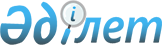 О некоторых вопросах Системы государственного планирования в Республике КазахстанПриказ Министра национальной экономики Республики Казахстан от 19 февраля 2018 года № 64. Зарегистрирован в Министерстве юстиции Республики Казахстан 3 марта 2018 года № 16493.
      В соответствии с пунктами 61, 134, 156 и 180 Системы государственного планирования в Республике Казахстан, утвержденной постановлением Правительства Республики Казахстан от 29 ноября 2017 года № 790 ПРИКАЗЫВАЮ:
      1. Утвердить:
      1) Методику по разработке Стратегического плана развития Республики Казахстан, Прогнозной схемы территориально-пространственного развития страны, государственных программ, стратегических планов государственных органов и программ развития территорий согласно приложению 1 к настоящему приказу;
      2) Методику по реализации Стратегического плана развития Республики Казахстан, Прогнозной схемы территориально-пространственного развития страны, государственных программ, стратегических планов государственных органов и программ развития территорий согласно приложению 2 к настоящему приказу;
      3) Методику по проведению мониторинга Стратегического плана развития Республики Казахстан, государственных программ, стратегических планов государственных органов и программ развития территорий согласно приложению 3 к настоящему приказу;
      4) Методику по проведению оценки Стратегического плана развития Республики Казахстан, государственных программ согласно приложению 4 к настоящему приказу.
      2. Признать утратившими силу:
      1) приказ Министра национальной экономики Республики Казахстан от 4 февраля 2016 года № 58 "О некоторых вопросах Системы государственного планирования в Республике Казахстан" (зарегистрирован в Реестре государственной регистрации нормативных правовых актов за № 13411, опубликован 25 марта 2016 года в информационно-правовой системе "Әділет");
      2) приказ Министра национальной экономики Республики Казахстан от 4 января 2017 года № 1 "О внесении изменения в приказ Министра национальной экономики Республики Казахстан от 4 февраля 2016 года № 58 "О некоторых вопросах Системы государственного планирования Республики Казахстан" (зарегистрирован в Реестре государственной регистрации нормативных правовых актов за № 14757, опубликован 7 февраля 2017 года в Эталонном контрольном банке нормативных правовых актов Республики Казахстан).
      3. Департаменту стратегического планирования и анализа Министерства национальной экономики Республики Казахстан в установленном законодательством порядке обеспечить:
      1) государственную регистрацию настоящего приказа в Министерстве юстиции Республики Казахстан;
      2) в течение десяти календарных дней со дня государственной регистрации настоящего приказа в Министерстве юстиции Республики Казахстан направление его копии в бумажном и электронном виде на казахском и русском языках на официальное опубликование в периодические печатные издания, а также в Республиканское государственное предприятие на праве хозяйственного ведения "Республиканский центр правовой информации" для официального опубликования и включения в Эталонный контрольный банк нормативных правовых актов Республики Казахстан;
      3) размещение настоящего приказа на интернет-ресурсе Министерства национальной экономики Республики Казахстан;
      4) в течение десяти рабочих дней после государственной регистрации настоящего приказа в Министерстве юстиции Республики Казахстан представление в Юридический департамент Министерства национальной экономики Республики Казахстан сведений об исполнении мероприятий, предусмотренных подпунктами 1), 2) и 3) настоящего пункта.
      4. Контроль за исполнением настоящего приказа возложить на курирующего вице-министра национальной экономики Республики Казахстан.
      5. Настоящий приказ вводится в действие по истечении десяти календарных дней после дня его первого официального опубликования. Методика
по разработке Стратегического плана развития Республики Казахстан, Прогнозной схемы территориально-пространственного развития страны, государственных программ, стратегических планов государственных органов и программ развития территорий Глава 1. Общие положения
      1. Настоящая Методика по разработке Стратегического плана развития Республики Казахстан, Прогнозной схемы территориально-пространственного развития страны, государственных программ, стратегических планов государственных органов и программ развития территорий (далее – Методика) разработана в соответствии с Системой государственного планирования в Республике Казахстан, утвержденной постановлением Правительства Республики Казахстан от 29 ноября 2017 года № 790.
      2. Методика раскрывает подходы по разработке Стратегического плана развития Республики Казахстан, Прогнозной схемы территориально-пространственного развития страны, государственных программ (далее – стратегические и программные документы), стратегических планов государственных органов и программ развития территорий.
      3. Разработкой является процесс анализа, моделирования, формирования видения и определения приоритетов, целей, целевых индикаторов, задач и путей их достижения, ресурсного обеспечения стратегических и программных документов, стратегических планов государственных органов и программ развития территорий.
      4. В настоящей Методике используются следующие понятия: 
      1) государственный орган-разработчик – государственный орган, ответственный за разработку стратегического или программного документа, стратегического плана государственного органа, программы развития территорий;
      2) декомпозиция – процесс разделения целей, целевых индикаторов, задач и показателей результатов вышестоящих документов Системы государственного планирования на составные цели, целевые индикаторы, задачи и показатели результатов, для отражения их в нижестоящих документах Системы государственного планирования;
      3) этап анализа – проведение причинно-следственного анализа текущей ситуации, возможных сценариев развития страны (определенной сферы деятельности, соответствующей территории);
      4) этап планирования – определение целей и задач, основных направлений развития страны (определенной сферы деятельности, соответствующей территории);
      5) плановый период – период, на который разрабатывается соответствующий документ Системы государственного планирования;
      6) каскадирование – это метод, при котором цели, целевые индикаторы, задачи, показатели результатов верхних уровней иерархии документов Системы государственного планирования переходят в соответствующие цели, целевые индикаторы, задачи, показатели результатов нижних уровней иерархии документов Системы государственного планирования;
      7) показатель результата – количественно измеримый показатель, позволяющий определить уровень решения задачи;
      8) целевой индикатор – количественное значение цели, позволяющее измерять уровень ее достижения. Глава 2. Основные положения разработки стратегических и программных документов, стратегических планов государственных органов и программ развития территорий
      5. Разработка стратегических и программных документов, стратегических планов государственных органов и программ развития территорий состоит из двух этапов: 
      1) этап анализа; 
      2) этап планирования. 
      6. На этапе анализа выявляются:
      процессы и тенденции, существующие во внутренней и внешней среде; 
      круг возможностей и потенциальных угроз развития страны (определенной сферы деятельности, соответствующей территории);
      проблемы, решение которых необходимо для дальнейшего развития страны (определенной сферы деятельности, соответствующей территории); 
      7. На этапе планирования разрабатываются:
      для Стратегии развития Казахстана до 2050 года, Стратегического плана развития Республики Казахстан до 10 лет, Прогнозной схемы территориально-пространственного развития страны, Стратегии национальной безопасности Республики Казахстан, являющихся документами первого уровня, ключевые национальные индикаторы и показатели, определяющие развитие страны в долгосрочном периоде;
      для Прогноза социально-экономического развития на 5 лет, государственных программ на период не менее 5 лет, являющихся документами второго уровня, параметры экономического развития Республики Казахстан, области, города республиканского значения, столицы, целевые индикаторы и показатели результатов развития сфер и отраслей, направленные на достижение ключевых национальных индикаторов и показателей;
      для стратегических планов государственных органов на 5 лет, программ развития территорий на 5 лет, стратегий развития на 10 лет национальных управляющих холдингов, национальных холдингов и национальных компаний, являющихся документами третьего уровня, целевые индикаторы и показатели развития регионов, деятельности центральных государственных органов.
      Для декомпозиции ключевых национальных индикаторов в документах системы государственного планирования утверждается Стратегическая карта, которая содержит сбалансированные и взаимоувязанные по значениям, годам, срокам достижения, уровням документов индикаторы, разбивку индикаторов по сферам, отраслям и регионам (при возможности разбивки), а также закрепление за центральными государственными и местными исполнительными органами, национальными управляющими холдингами, национальными холдингами, национальными компаниями, ответственными за их достижение.
      Индикаторы Стратегической карты указываются в государственных программах, стратегических планах государственных органов и программах развития территорий. Параграф 1. Этап анализа
      8. Для проведения анализа осуществляется сбор и структурирование доступной информации о ситуации в стране (в определенной сфере деятельности, на соответствующей территории).
      9. Источниками информации для анализа являются: 
      официальная статистическая информация и ведомственное статистическое наблюдение; 
      интерактивные семинары, интервью с представителями исполнительной и законодательной власти, субъектами предпринимательства, научной общественности; 
      опрос (анкетирование) населения, использование интернет-технологий для выявления предпочтений населения и субъектов предпринимательства;
      отчеты о реализации стратегических и программных документов, стратегических планов государственных органов и программ развития территорий за предыдущий период.
      10. При разработке и корректировке стратегических и программных документов, стратегических планов государственных органов и программ развития территорий для анализа используются данные за последние три года, предшествующие текущему году. 
      11. Выделяются следующие группы факторов: 
      экономические и финансовые; 
      демографические; 
      технологические; 
      социальные и культурные; 
      пространственные и экологические; 
      законодательные и регулятивные; 
      управленческие и другие. 
      12. Исходя из развития ситуации в стране (определенной сферы деятельности, соответствующей территории), а также учитывая итоги реализации стратегических и программных документов, стратегических планов государственных органов и программ развития территорий за предыдущий период, формируются перечни внешних и внутренних факторов, оказывающих влияние на развитие страны (определенной сферы деятельности, соответствующей территории), по которым проводится анализ. 
      13. К внешним факторам развития относятся условия, не зависящие от действий государственных органов и субъектов предпринимательства и оказывающие существенное влияние на развитие страны (определенной сферы деятельности, соответствующей территории) в настоящее время и в предстоящем плановом периоде. 
      14. К внутренним факторам развития относятся ресурсы и потенциал, на базе которых формируется стратегия, с учетом различных изменений внешних факторов. 
      15. Анализ внутренних факторов развития дает целостное представление о ситуации в стране (определенной сфере деятельности, соответствующей территории). 
      16. Для формирования возможных тенденций развития приводится сравнение оценки внутренних факторов с практикой других стран. 
      17. Результаты проведенного анализа внешних и внутренних факторов, статистических данных, проведенных интервью, опросов, фокус-групп, консультаций с заинтересованными сторонами сводятся и обобщаются. 
      18. При проведении анализа, как один из методов, используется SWOT-анализ.
      SWOT-анализом является метод стратегического планирования, заключающийся в выявлении факторов внутренней и внешней среды развития страны (определенной сферы деятельности, соответствующей территории) и разделении их на четыре категории: Strengths (сильные стороны), Weaknesses (слабые стороны), Opportunities (возможности) и Threats (угрозы).
      19. По данным SWOT-анализа устанавливается связь между преимуществами и недостатками, благоприятными возможностями и потенциальными угрозами. 
      20. Сильные стороны, способствующие развитию страны (определенной сферы деятельности, соответствующей территории), и слабые стороны, сдерживающие развитие страны (определенной сферы деятельности, соответствующей территории) и (или) негативно влияющие на ее развитие, являются внутренними аспектами развития страны (определенной сферы деятельности, соответствующей территории), то есть подконтрольные. 
      21. Возможности, оказывающие положительное влияние на развитие страны (определенной сферы деятельности, соответствующей территории) и угрозы, оказывающие негативное влияние на ее развитие, связанные с характеристиками внешней среды и неподвластные влиянию развития страны (определенной сферы деятельности, соответствующей территории), являются внешними аспектами. 
      22. На основе анализа осуществляется формулировка проблем и определение их причинно-следственных связей.
      23. На данном этапе анализа анализируются проблемы для того, чтобы выделить основную проблему для установления причины ее возникновения и вызываемые ею последствия, а в дальнейшем определить последовательность действий по решению проблемы. 
      24. К основным проблемам относятся проблемы, решение которых носит приоритетный характер и на решение которых ориентируется реализация разрабатываемого документа Системы государственного планирования.
      25. Проблемы рассматриваются на соответствие следующим критериям: 
      актуальность, то есть существующей на момент разработки стратегических и программных документов, стратегических планов государственных органов, программ развития территорий; 
      реальность, то есть формулировка проблемы излагается реально с возможностью донесения до заинтересованных сторон; 
      краткость и лаконичность, то есть формулировка проблемы излагается кратко и лаконично, без лишних подробностей. 
      26. Проблемы не могут дублировать друг друга. Если несколько проблем близки по смыслу, они объединяются вместе либо уточняется их формулировка с целью установления очевидного различия между проблемами. 
      27. После выявления всех возможных проблем, устанавливаются иерархическое расположение проблем и причинно-следственные связи между ними. Для этого проводится уточнение: как проблемы связаны одна с другой, то есть устанавливаются "проблемы-причины" и "проблемы-следствия". 
      28. Если одна проблема является причиной для другой, то она опускается на уровень ниже, если она является следствием – то выше. Если проблемы не являются ни причиной, ни следствием по отношению к друг другу, то они помещаются на одном уровне.
      29. После этого, определяются основные проблемы на предстоящий период планирования, в рамках которого планируется реализация стратегического или программного документа, стратегического плана государственного органа, программы развития территории.
      Для этого определяется:
      до какого уровня проблемы решаются в результате реализации стратегического или программного документа, стратегического плана государственного органа, программы развития территории (проблемы-причины);
      какие проблемы решаются сами или вследствие решения других проблем (проблемы-следствия). Параграф 2. Этап планирования
      30. Разрабатываемые стратегические и программные документы, стратегические планы государственных органов, программы развития территорий концентрируются на решении проблем путем формирования целей соответствующего документа.
      31. На основе основных проблем формируются соответствующие цели. 
      32. Целями определяется желаемое будущее состояние страны (определенной сферы деятельности, соответствующей территории) к концу планового периода, достижение которого обеспечивает реализацию соответствующего документа Системы государственного планирования. 
      33. Формулировка цели излагается кратко и ясно и не содержит: 
      терминов, понятий и выражений, которые допускают произвольное или неоднозначное толкование; 
      описания путей, средств и методов достижения цели. 
      34. Правильно сформулированные цели отражают набор актуальных потребностей страны (определенной сферы деятельности, соответствующей территории) в плановом периоде.
      35. При определении целей необходимо руководствоваться следующими критериями: 
      измеримость: достижение цели измеряются с помощью целевого индикатора, имеющего количественную величину; 
      релевантность: наличие связи целей с целями вышестоящих по иерархии документов Системы государственного планирования; 
      достижимость: цели потенциально достижимы в плановом периоде; 
      ясность цели: из формулировки цели понятны индикаторы ее достижения. 
      36. Каждой цели соответствует целевой индикатор (с промежуточными и конечными значениями) для определения степени ее достижения. 
      37. Качественная сторона целевого индикатора отражает сущность положительных изменений в соответствующей отрасли (сфере) государственного управления, а количественная – их измеримую, абсолютную или относительную величину. 
      38. Целевые индикаторы рассматриваются на соответствие следующим критериям: 
      давать возможность их сравнения в динамике за планируемый период; 
      быть однозначно понятными для пользователей; 
      наличие достаточных информационных и технических ресурсов для оценки их достижения; 
      давать полную и адекватную характеристику в целом; 
      быть достижимы и измеримы; 
      обеспечивать наличие промежуточных значений для проведения мониторинга и оценки их достижения;
      обеспечивать комплексную характеристику сферы (отрасли). 
      39. Выбираются только те целевые индикаторы, которые несут в себе ключевые изменения, наилучшим образом характеризуют решение выявленных проблем и необходимы для оценки достижения целей. 
      40. Для каждого целевого индикатора определяются источники информации и средства сбора данных. 
      41. Целевые индикаторы, для которых не найдены подходящие источники проверки, или сбор информации по которым слишком трудоемкий и затратный, заменяются другими.
      42. В случае невозможности определения иных целевых индикаторов, по выбранным целевым индикаторам разрабатывается методика (формула) расчета с указанием оценочного (прогнозного) расчета данного целевого индикатора. 
      43. По целевым индикаторам стратегических и программных документов, программ развития территорий определяются центральные государственные и местные исполнительные органы, подведомственные организации и субъекты квазигосударственного сектора, ответственные за достижение целевых индикаторов.
      При этом подведомственные организации и субъекты квазигосударственного сектора по достижению целей и целевых индикаторов определяются как соисполнители.
      44. При разработке целевых индикаторов стратегических и программных документов учитывается, что в дальнейшем потребуется их каскадирование или декомпозиция на уровень центральных государственных и местных исполнительных органов, субъектов квазигосударственного сектора, подведомственных организаций, структурных подразделений, которые будут ответственны за их достижение.
      45. Достижение цели может быть обеспечено решением различных, иногда альтернативных задач и требовать различных по объему ресурсов и затрат. 
      46. Задачами являются основные условия, которые необходимо выполнить для достижения цели, формируемые на основе анализа ситуации и позволяющие увидеть ключевые изменения в сфере деятельности к концу планового периода.
      47. Каждая задача соответствует лишь одной из целей. Для каждой из целей формулируется необходимое количество наиболее значимых задач, которые в совокупности охватывают все направления деятельности, необходимые для достижения соответствующей цели. 
      48. Совокупность задач по каждой цели соответствует принципам:
      необходимости – решение каждой задачи является необходимым условием достижения цели;
      достаточности – решение всех задач является достаточным условием достижения цели. 
      49. Сроки реализации каждой из задач не превышают срок достижения соответствующей цели. 
      50. В государственных программах каждая задача содержит промежуточные и конечные значения показателей результатов (количественно измеримые), характеризующие степень решения задач программы.
      51. Показатели результатов рассматриваются на соответствие следующим критериям: 
      возможность их сравнения в динамике за планируемый период; 
      однозначность понимания пользователями; 
      достаточность информационных и технических ресурсов для оценки их достижения;
      полнота и адекватность характеристики в целом; 
      достижимость и измеримость; 
      наличие промежуточных значений для проведения мониторинга и оценки их достижения;
      достижение вышестоящего целевого индикатора.
      52. Выбираются только те показатели результатов, которые несут в себе ключевые изменения, наилучшим образом характеризующие решение выявленных проблем и необходимые для оценки достижения задач. 
      53. По всем приводимым показателям результатов указывается базовое (исходное) и планируемое значение (если планируемые перемены эффективно отражаются в такой форме), а также обозначение временного периода (года), необходимого для достижения данного значения показателя. 
      54. Для каждого показателя результатов определяются источники информации и средства сбора данных. 
      55. Показатели результатов, для которых не найдены подходящие источники проверки, или сбор информации по которым будет слишком трудоемким и затратным, заменяются другими. 
      56. В случае невозможности определения иных показателей результатов, по выбранным показателям разрабатывается методика (формула) расчета с указанием оценочного (прогнозного) расчета данного показателя результата.
      57. Проект методики расчетов по целевым индикаторам и показателям результатов стратегических и программных документов, стратегических планов государственных органов вносится в уполномоченный орган по государственному планированию одновременно со стратегическим и программным документом, стратегическим планом государственного органа. По программам развития территорий проект методики расчетов целевых индикаторов представляется только по дополнительным целевым индикаторам.
      58. Методика расчетов по целевым индикаторам и показателям результатов стратегических и программных документов, стратегических планов государственных органов и программ развития территорий утверждается государственным органом-разработчиком документа по согласованию с уполномоченным органом в области государственной статистики в месячный срок со дня утверждения соответствующего документа.
      59. Показатели результатов реализации государственных программ приводятся с указанием центральных государственных и местных исполнительных органов области, городов республиканского значения, столицы, подведомственных организаций и субъектов квазигосударственного сектора, ответственных за их достижение.
      При этом подведомственные организации и субъекты квазигосударственного сектора по достижению показателей результатов определяются как соисполнители.
      60. При разработке показателей результатов учитывается, что в дальнейшем потребуется их каскадирование или декомпозиция на уровень центральных государственных и местных исполнительных органов, субъектов квазигосударственного сектора, подведомственных организаций, структурных подразделений, которые будут ответственны за их достижение.
      61. При каскадировании цели, целевые индикаторы и показатели результатов стратегических и программных документов, стратегических планов государственных органов и программ развития территорий делятся на два типа:
      достижение которых полностью зависит от деятельности одного государственного органа (включая его подведомственные организации);
      достижение которых зависит от деятельности государственного органа и иных организаций. Например: "Увеличение продолжительности жизни населения". На достижение данного показателя влияет деятельность министерств здравоохранения, внутренних дел, сельского хозяйства, местных исполнительных органов и других организаций.
      62. При каскадировании устанавливается взаимосвязь между уровнями иерархии документов, в соответствии с которой реализация документов и достижения целей, целевых индикаторов и показателей результатов последовательно спускается вниз до соисполнителей.
      63. На основе закрепления ответственности за достижение целевых индикаторов и показателей результатов соисполнителями разрабатываются собственные цели, целевые индикаторы и показатели результатов, согласованные с целями, целевыми индикаторами и показателями результатов вышестоящих документов Системы государственного планирования. 
      64. При корректировке стратегических планов государственных органов и программ развития территорий в случае превышения фактических данных целевых индикаторов над плановыми значениями предыдущего года, плановые значения последующих годов корректируются в сторону увеличения.
      Исключения составляют случаи, когда превышение фактических данных целевых индикаторов было обусловлено не зависящими от деятельности государственного органа факторами (политические, международные, климатические).
      Данные факторы определяются центральным уполномоченным органом по государственному планированию (далее – уполномоченный орган по государственному планированию) с учетом развития сферы (отрасли) в соответствии с обоснованиями, представленными государственными органами в составе вносимых изменений и дополнений в стратегические планы государственных органов и программы развития территорий в виде дополнительной информации.
      Не допускается ухудшение плановых значений целевых индикаторов на соответствующий финансовый год.
      Исключение составляют случаи, связанные с уменьшением объема финансирования.
      В процессе уточнения бюджета на текущий финансовый год допускается изменение значений целевых индикаторов последующих годов планового периода с учетом отлагательного эффекта. Отлагательным эффектом является достижение результата в последующих годах планового периода от выделенных бюджетных средств в текущем году.  Глава 3. Стратегический план развития Республики Казахстан
      65. Стратегический план развития Республики Казахстан (далее – Стратегический план развития) разрабатывается на скользящей основе каждые пять лет на период до 10 лет включительно в целях реализации Стратегии развития Казахстана до 2050 года и конкретизирует стратегию, цели, задачи, приоритетные направления социально-экономического и общественно-политического развития страны в соответствующем десятилетнем периоде, ожидаемые результаты с указанием их показателей, поэтапные целевые ориентиры. 
      66. Разработка проекта Стратегического плана развития на плановый период осуществляется уполномоченным органом по государственному планированию не позднее пятого года реализации предыдущего Стратегического плана развития на основе предложений заинтересованных органов.
      67. Стратегический план развития утверждается Президентом Республики Казахстан.
      68. Стратегический план развития содержит:
      1) введение; 
      2) анализ текущей ситуации и глобальных тенденций;
      3) видение, цели развития и ключевые национальные индикаторы Казахстана на предстоящий период;
      4) системные реформы;
      5) приоритетные направления реализации Стратегии развития Казахстана до 2050 года;
      6) подходы к реализации Стратегического плана развития.
      69. Во введении указываются обоснование, необходимость разработки и краткое резюме Стратегического плана развития на предстоящий период.
      70. Анализ текущей ситуации и глобальных тенденций охватывает анализ текущего состояния и оценку достигнутого уровня социально-экономического и общественно-политического развития, оценку конкурентных преимуществ и недостатков, анализ глобальных трендов, возможных условий развития страны.
      71. Анализ текущей ситуации формируется в соответствии с параграфом 1 главы 2 настоящей Методики.
      72. Видение и цели развития Казахстана на предстоящий период содержат видение и цели развития страны с учетом целей Стратегии развития Казахстана до 2050 года.
      73. Видение и цели формируются в соответствии с параграфом 2 главы 2 настоящей Методики.
      74. Видение Республики Казахстан к концу планового периода определяет параметры развития страны к концу периода.
      75. Целью развития определяется желаемое будущее состояние страны к концу периода, достижение которого обеспечивает реализацию Стратегического плана развития.
      76. Ключевые национальные индикаторы содержат перечень ключевых национальных индикаторов и описание их методик расчета.
      77. Ключевыми национальными индикаторами являются наиболее укрупненные индикаторы, характеризующие уровень социально-экономического, общественно-политического развития страны, отражающие прогресс на пути вхождения в 30 (тридцать) развитых стран мира (общестрановой прогресс в достижении Стратегии развития Казахстана до 2050 года).
      78. Ключевые национальные индикаторы подразделяются на индикаторы первого и второго уровней: 
      Индикаторы первого уровня сопоставляются с индикаторами, характерными для наиболее развитых стран. 
      Индикаторы второго уровня детализируют индикаторы первого уровня и (или) направлены на решение наиболее актуальных задач на плановый период.
      79. Системные реформы охватывают приоритеты, задачи, инициативы, которые необходимо реализовать до конца периода реализации Стратегического плана развития.
      80. Для формирования системных реформ и инициатив в рамках анализа внутренних и внешних факторов, влияющих на развитие отрасли (сферы) государственного управления в предстоящем плановом периоде, учитываются:
      1) внутренние факторы, которые способствуют развитию отрасли (сферы) в предстоящем десятилетнем периоде, – сильные стороны;
      2) внутренние факторы, сдерживающие развитие отрасли (сферы) и (или) негативно влияющие на ее развитие в предстоящем десятилетнем периоде, – слабые стороны;
      3) внешние факторы и благоприятные тенденции глобального или регионального характера, оказывающие положительное влияние на развитие отрасли (сферы), – возможности; 
      4) внешние факторы и неблагоприятные тенденции глобального или регионального характера, которые могут негативно отразиться на развитии отрасли (сферы), – угрозы.
      81. В приоритетных направлениях реализации Стратегии развития Казахстана до 2050 года приводится текущая политика страны которые конкретизирует стратегию, цели, задачи Стратегии развития Казахстана до 2050. 
      82. В подходах к реализации Стратегического плана развития приводятся основные механизмы реализации документа.
      83. Государственные органы не позднее 1 апреля пятого года реализации предыдущего Стратегического плана развития направляют предложения к проекту Стратегического плана развития в уполномоченный орган по государственному планированию.
      84. Уполномоченный орган по государственному планированию формирует проект Стратегического плана развития и, согласованный с заинтересованными органами, вносит его на рассмотрение Канцелярии Премьер-Министра Республики Казахстан не позднее 1 июля соответствующего периода.
      85. В шестимесячный срок со дня утверждения Стратегического плана развития уполномоченным органом по государственному планированию по согласованию с Администрацией Президента Республики Казахстан утверждается Стратегическая карта, которая содержит декомпозицию ключевых национальных индикаторов в документах Системы государственного планирования.
      86. Индикаторы Стратегической карты сбалансированы и взаимоувязаны по значениям, годам, срокам достижения, уровням документов, содержат разбивку по сферам, отраслям и регионам (при возможности разбивки), а также закрепление за центральными государственными и местными исполнительными органами, национальными управляющими холдингами, национальными холдингами, национальными компаниями, ответственными за их достижение. Глава 4. Прогнозная схема территориально-пространственного развития страны
      87. Прогнозная схема территориально-пространственного развития страны (далее – Прогнозная схема) разрабатывается в целях реализации Стратегического плана развития и является системой рационального размещения производительных сил, производственной, социальной и другой инфраструктуры, расселения населения страны в разрезе регионов для обеспечения устойчивого развития страны.
      88. Разработка проекта Прогнозной схемы, а также ее корректировка осуществляется уполномоченным органом по государственному планированию не позднее девятого года реализации предыдущей Прогнозной схемы при участии центральных государственных и местных исполнительных органов, национальных управляющих холдингов, национальных холдингов, национальных компаний с участием государства в уставном капитале, общественных и научно-исследовательских организаций и утверждается Президентом Республики Казахстан.
      89. Прогнозная схема предусматривает:
      формирование центров экономического роста;
      формирование оптимальной системы расселения населения;
      укрепление региональной инфраструктуры;
      развитие конкурентоспособной экономической специализации регионов;
      создание условий по повышению уровня жизни населения;
      сохранение и улучшение экологического состояния. 
      90. Формирование Прогнозной схемы осуществляется в разрезе регионов.
      91. Структура Прогнозной схемы содержит следующие разделы:
      1) анализ и оценка экономического потенциала территорий; 
      2) направления территориально-пространственного развития; 
      3) прогнозные параметры развития страны; 
      4) схемы перспективного развития регионов.
      92. Раздел "Анализ и оценка экономического потенциала территорий" содержит анализ ресурсного потенциала регионов страны, вопросы обеспеченности производственной и социальной инфраструктурой, классификацию и анализ регионов по экономической специализации, системе расселения и характеру рыночных связей, особенности территориального развития страны, анализ экологического развития регионов.
      93. Анализ начинается с анализа глобальных и региональных (например, в пределах области, района) тенденций социально-экономического и общественно-политического развития, рассматриваемых как внешние факторы развития территориально-пространственного развития страны.
      94. При формировании раздела "Анализ и оценка экономического потенциала территорий" необходимо руководствоваться параграфом 1 главы 2 настоящей Методики.
      95. Раздел "Направления территориально-пространственного развития" состоит из целей, задач и основных подходов территориально-пространственного развития страны, стратегических направлений развития макрорегионов.
      96. Цели Прогнозной схемы территориально-пространственного развития страны определяются на основе выявления наиболее значимых факторов, влияющих на территориально-пространственное развитие страны в разрезе регионов посредством проведения анализа.
      97. Цели и задачи Прогнозной схемы определяются в соответствии с параграфом 2 главы 2 настоящей Методики.
      98. Раздел "Прогнозные параметры развития страны" содержит основные прогнозные показатели развития страны и регионов на предстоящий десятилетний период.
      99. Раздел "Схемы перспективного развития регионов" содержит схемы перспективной экономической специализации регионов, перспективного расселения, перспективного развития производственной и социальной инфраструктуры.
      100. Государственные органы не позднее 1 апреля девятого года реализации предыдущей Прогнозной схемы направляют предложения к проекту Прогнозной схемы в уполномоченный орган по государственному планированию. Уполномоченный орган по государственному планированию формирует проект Прогнозной схемы и, согласованный с заинтересованными органами, вносит его на рассмотрение Канцелярии Премьер-Министра Республики Казахстан не позднее 1 июля соответствующего периода. Глава 5. Государственные программы
      101. Государственные программы являются документами межсферного, межотраслевого и межведомственного характера, определяющими цели, задачи и ожидаемые результаты по приоритетным стратегическим направлениям развития страны и разрабатываются на период не менее 5 лет в целях реализации вышестоящих документов Системы государственного планирования. 
      102. До разработки новых государственных программ, государственный орган, инициирующий разработку государственной программы, в установленном порядке обеспечивает презентацию концепции проекта государственной программы в Правительстве Республики Казахстан с участием депутатов Парламента Республики Казахстан для одобрения целесообразности разработки государственной программы.
      103. Концепция проекта государственной программы включает в себя информацию об основных бенефициарах программы, ожидаемом социально-экономическом эффекте. В случае разработки проекта государственной программы в продолжение действующей государственной программы концепция проекта государственной программы также содержит информацию о степени достижения целей и задач завершаемой государственной программы, социально-экономическом эффекте от ее реализации и эффективности затраченных средств.
      104. Социально-экономическим эффектом является социально-значимый результат в виде полезного эффекта, учитывающего удовлетворение потребностей благополучателей программы.
      Для определения социально-экономического эффекта государственной программы необходимо обозначить круг благополучателей, на кого ориентирована программа и какие проблемы и задачи данная программа предполагала удовлетворить, то есть сопоставить положение дел до реализации программы с ситуацией по истечении этапа или всего срока реализации программы. Социально-экономическими эффектами являются:
      повышение доходов населения, сокращение расходов домохозяйств;
      увеличение доступа к услугам, продуктам;
      снижение материального вреда (ущерба) населению;
      улучшение жилищных условий; социальные гарантии;
      соблюдение прав личности и другие.
      105. Экономический эффект – показатель, определяющий экономический результат или прирост между первоначальным и полученным итогом в результате внедрения новых технологий, организационно-экономических мероприятий и так далее.
      Экономический эффект выражается в увеличении налоговых поступлений, создании новых рабочих мест (постоянных и временных), объеме привлеченных инвестиций, приросте вклада в соответствующую отрасль и других показателях, характеризующих экономический эффект программы.
      106. Проект государственной программы размещается на интернет-ресурсе государственного органа государственным органом-разработчиком государственной программы (за исключением информации секретного характера и для служебного пользования), для публичного обсуждения и дорабатывается с учетом поступивших предложений. 
      107. Структура государственной программы содержит следующие разделы:
      паспорт (основные параметры); 
      введение; 
      анализ текущей ситуации; 
      цели, задачи, целевые индикаторы, показатели результатов реализации программы; 
      основные направления, пути достижения поставленных целей программы и соответствующие меры; 
      необходимые ресурсы.
      108. В разделе "Паспорт (основные параметры)" государственной программы излагаются основные параметры программного документа, включающие:
      1) наименование;
      2) основание для разработки;
      3) указание государственного органа, ответственного за разработку, а также государственных органов, ответственных за реализацию программного документа;
      4) цели;
      5) задачи;
      6) сроки реализации;
      7) целевые индикаторы;
      8) источники и объемы финансирования. 
      109. В разделе "Введение" излагается обоснование необходимости предлагаемой государственной программы.
      110. В обосновании указываются вышестоящие документы Системы государственного планирования, в реализацию которых обеспечивается разработка государственной программы.
      111. В разделе "Анализ текущей ситуации" описываются:
      1) оценка текущей ситуации состояния сферы деятельности, а также влияние данной сферы на социально-экономическое и общественно-политическое развития страны (при этом необходимо выделить основные проблемы, тенденции и предпосылки на основе предварительного анализа сильных и слабых сторон, возможностей и угроз для данной сферы деятельности);
      2) анализ действующей политики государственного регулирования развития сферы деятельности, включая характеристику существующей нормативной правовой базы, действующей практики и результатов реализации мероприятий по обеспечению развития сферы деятельности.
      Данный раздел формируется в соответствии с параграфом 1 главы 2 настоящей Методики.
      112. В разделе "Цели, задачи, целевые индикаторы, показатели результатов реализации программы" указываются цели государственной программы, формируемые исходя из вышестоящих документов Системы государственного планирования. 
      113. Все цели государственной программы содержат целевые индикаторы с промежуточными и конечными значениями, позволяющими определить степень достижения целей программы. 
      114. Для достижения соответствующей цели программы определяются задачи государственной программы, являющиеся основными условиями достижения соответствующей цели государственной программы, формируемые на основе анализа ситуации и позволяющие увидеть ключевые изменения в сферах деятельности к концу планового периода. 
      115. Цели государственной программы, целевые индикаторы, задачи, показатели результатов разрабатываются в соответствии с параграфом 2 главы 2 настоящей Методики.
      116. Целевые индикаторы и показатели результатов государственной программы характеризуются комплексностью и отражают уровень, степень решения вопросов межсферного, межотраслевого и межведомственного характера.
      117. В разделе "Основные направления, пути достижения поставленных целей программы и соответствующие меры" приводятся пути достижения государственными органами и иными организациями, ответственными за реализацию государственной программы, поставленных целей и решения стоящих задач, а также система мер, которая в полном объеме и в нужные сроки обеспечит достижение каждой цели и решение каждой задачи.
      118. В разделе "Необходимые ресурсы" излагаются потребности в ресурсах для реализации государственной программы (финансово-экономические, материально-технические, трудовые). 
      При определении потребностей в ресурсах для реализации государственной программы не допускается включение потребности на создание юридических лиц при государственных органах для разработки и реализации программ.
      119. Государственная программа на стадии разработки согласовывается с уполномоченным органом по государственному планированию и со всеми заинтересованными государственными органами. 
      120. Государственные программы утверждаются Правительством Республики Казахстан по согласованию с Президентом Республики Казахстан. Глава 6. Стратегические планы государственных органов
      121. Стратегический план государственного органа разрабатывается каждые три года на пятилетний период на основе Стратегического плана развития Республики Казахстан, Прогнозной схемы территориально-пространственного развития страны, государственных программ, прогноза социально-экономического развития и определяет стратегические направления, цели, целевые индикаторы деятельности государственного органа.
      122. Проект стратегического плана разрабатывается соответствующим государственным органом, за исключением государственных органов, определенных Бюджетным кодексом Республики Казахстан, и согласовывается с центральными уполномоченными органами по государственному и бюджетному планированию.
      123. Проект стратегического плана в течение 5 календарных дней после утверждения республиканского бюджета дорабатывается и направляется на согласование в уполномоченные органы по государственному и бюджетному планированию.
      124. При наличии в стратегическом плане государственного органа целей, связанных со сферами образования, науки и (или) здравоохранения, стратегический план государственного органа направляется также в уполномоченные органы в области образования, науки и (или) здравоохранения.
      125. После согласования проект стратегического плана утверждается руководителем государственного органа-разработчика. 
      126. Утвержденный стратегический план государственного органа размещается на интернет-ресурсе данного государственного органа (за исключением сведений, составляющих государственную и служебную тайну) в течение 10 календарных дней со дня его утверждения.
      127. Стратегический план государственного органа формируется по форме согласно приложению 1 к настоящей Методике на основании предложений структурных подразделений и подведомственных организаций государственного органа. 
      128. При реорганизации государственного органа целевые индикаторы соответствующей сферы (отрасли) отражаются в стратегическом плане государственного органа-правопреемника на весь плановый период. Глава 7. Программы развития территории
      129. Программа развития территории разрабатывается на пятилетний период на основе Стратегии развития Казахстана до 2050 года, Стратегического плана развития Республики Казахстан, Прогнозной схемы территориально-пространственного развития страны, Стратегия национальной безопасности Республики Казахстан, государственных программ, стратегических планов государственных органов (далее в данном разделе – вышестоящие документы), прогноза социально-экономического развития.
      130. Разработка программы развития области, города республиканского значения, столицы осуществляется местным исполнительным органом области, города республиканского значения, столицы с участием территориальных подразделений центральных государственных органов, согласовывается с уполномоченным органом по государственному планированию и иными заинтересованными государственными органами и вносится на утверждение в маслихат области, города республиканского значения, столицы:
      в двухмесячный срок после утверждения Прогнозной схемы для программы развития области, города республиканского значения, столицы, разработанной на первый пятилетний период реализации Прогнозной схемы;
      не позже двухмесячного срока до наступления второго пятилетнего периода реализации Прогнозной схемы для программы развития области, города республиканского значения, столицы, разработанной на второй пятилетний период реализации Прогнозной схемы.
      131. Разработка программы развития района (города областного значения) осуществляется местным исполнительным органом района (города областного значения) с участием территориальных подразделений центральных государственных органов согласовывается с уполномоченным органом по государственному планированию области, иными заинтересованными исполнительными органами области и вносится на утверждение в маслихат района (города областного значения) в месячный срок после утверждения программы развития области. 
      132. Уполномоченный орган по государственному планированию и иные заинтересованные государственные органы рассматривают и согласовывают проекты программ развития территорий в срок, не превышающий один месяц со дня поступления. 
      133. При внесении изменений и дополнений в программу развития территорий к программе прилагается сравнительная таблица по форме согласно приложению 2 к настоящей Методике.
      134. Структура программы развития территории содержит следующие разделы:
      паспорт (основные характеристики); 
      анализ текущей ситуации; 
      основные направления, цели, целевые индикаторы и пути их достижения; 
      необходимые ресурсы.
      135. Раздел "Паспорт (основные характеристики)" содержит: 
      1) наименование; 
      2) основание для разработки; 
      3) основные характеристики данного региона; 
      4) направления; 
      5) цели;
      6) целевые индикаторы; 
      7) необходимые ресурсы. 
      136. В разделе "Анализ текущей ситуации" описывается текущее развитие сферы деятельности:
      1) анализ социально-экономического положения территории по следующим направлениям: развитие экономики региона в целом, с учетом межрегионального сотрудничества, социальная сфера, общественная безопасность и правопорядок, инфраструктура, экология и земельные ресурсы, государственные услуги;
      2) комплексная характеристика основных проблем, рисков, сдерживающих факторов, конкурентных преимуществ и возможностей устойчивого социально-экономического развития территории в среднесрочной перспективе.
      137. Раздел "Анализ текущей ситуации" формируется в соответствии с параграфом 1 главы 2 настоящей Методики.
      138. В разделе "Основные направления, цели, целевые индикаторы и пути их достижения" излагаются: 
      1) основные направления развития региона в части развития экономики региона в целом, с учетом межрегионального сотрудничества, социальной сферы, общественной безопасности и правопорядка, инфраструктуры, экологии и земельных ресурсов, государственных услуг;
      2) цели по каждому направлению социально-экономического развития территории в соответствии с долгосрочной системой целей и задач, сформулированных в вышестоящих документах Системы государственного планирования, с указанием целевых индикаторов;
      3) пути достижения поставленных целей. 
      139. Цели и целевые индикаторы разрабатываются в соответствии с параграфом 2 главы 2 настоящей Методики.
      140. Целевые индикаторы приводятся с указанием фактически достигнутых значений за последние два года, предшествующих плановому периоду, на который разрабатывается программа развития территорий.
      При этом по текущему году указывается фактически достигнутое значение на период разработки программы. В первый год реализации программы при ее корректировке данное значение меняется на фактически достигнутое значение за год.
      141. Целевые индикаторы программ развития области, города республиканского значения, столицы устанавливаются базовым перечнем показателей, разработанным и утвержденным уполномоченным органом по государственному планированию.
      142. Базовый перечень показателей разрабатывается на основе каскадирования и (или) декомпозиции целевых индикаторов и показателей результатов стратегических и программных документов, стратегических планов государственных органов и предложений местных исполнительных органов по согласованию с заинтересованными центральными государственными органами.
      143. В программе развития области целевые индикаторы приводятся в разрезе районов (городов областного значения) в виде приложения к программе развития области по форме согласно приложению 3 к настоящей Методике.
      144. Для учета специфики в развитии регионов в программах развития территорий допускается включение дополнительных целевых индикаторов. 
      145. При разработке дополнительных целевых индикаторов учитывается наличие по ним статистических данных.
      146. В случае необходимости дополнительной декомпозиции в программу развития территории целевых индикаторов и показателей результатов Стратегического плана развития Республики Казахстан, Прогнозной схемы территориально-пространственного развития страны, государственных программ, центральные государственные органы вносят предложения в уполномоченный орган по государственному планированию о внесении корректировок в базовый перечень показателей.
      147. При наличии в базовом перечне показателей целевых индикаторов, по которым не формируется официальная статистическая информация, центральными государственными органами разрабатываются и утверждаются методики расчетов в месячный срок со дня утверждения базового перечня показателей.
      Проект методики расчетов согласовывается с уполномоченным органом в области государственной статистики и доводится центральными государственными органами до местных исполнительных органов.
      148. В разделе "Необходимые ресурсы" в разрезе целей излагается потребность в финансовых ресурсах для реализации программы развития территории.
      149. Утвержденная программа развития территории размещается на интернет-ресурсе местного исполнительного органа (за исключением сведений, составляющих государственную и служебную тайну) в течение 10 календарных дней со дня ее утверждения.
      150. В случае отсутствия у уполномоченного органа по государственному планированию района (города областного значения) интернет-ресурса программа развития территории размещается на интернет-ресурсе акимата района (города областного значения). Стратегический план
__________________________________________________________________________
(наименование государственного органа)
на __________________ годы
(плановый период) Раздел 1. Миссия и видение Раздел 2. Анализ текущей ситуации и управление рисками
      1. Стратегическое направление 1 
      1) Основные параметры развития регулируемой отрасли или сферы деятельности 
      2) Анализ основных проблем 
      3) Управление рисками 
      2. Стратегическое направление 2
      …  Раздел 3. Приоритетные направления развития сферы/отрасли
      Стратегическое направление 1
      ...
      Стратегическое направление 2
      ... Раздел 4. Архитектура взаимосвязи стратегического и бюджетного планирования Раздел 5. Стратегические направления, цели и целевые индикаторы Раздел 6. Ресурсы
      Примечание: стратегический план формируется в соответствии с пояснениями по заполнению формы стратегического плана, согласно приложению к настоящей Форме. Пояснения по заполнению формы стратегического плана 
      1. По строке "Наименование государственного органа" указывается полное наименование государственного органа, разрабатывающего стратегический план. 
      2. По строке "Плановый период" указывается очередной пятилетний период, на который разрабатывается стратегический план. 
      3. Раздел 1 "Миссия и видение":
      В разделе излагаются миссия и видение государственного органа. 
      При формировании миссии государственный орган руководствуется вопросами "Что мы делаем и для кого?", в результате чего определяется его основное предназначение как субъекта государственного управления, заключающееся в определении его роли в реализации государственной политики в соответствующей отрасли или сфере деятельности.
      Видение государственного органа отражает то, какими видит в перспективе государственный орган курируемые отрасли или сферу деятельности.
      4. Раздел 2 "Анализ текущей ситуации и управление рисками":
      В разделе в разрезе стратегических направлений отражается информация, полученная в процессе проведения анализа, в соответствии с главой 3 Методики по разработке Стратегического плана развития Республики Казахстан, Прогнозной схемы территориально-пространственного развития страны, государственных программ, стратегических планов государственных органов и программ развития территорий (далее – Методика по разработке).
      Раздел 2 "Анализ текущей ситуации и управление рисками" состоит из подразделов:
      1) "Основные параметры развития регулируемой отрасли или сферы деятельности";
      2) "Анализ основных проблем";
      3) "Управление рисками". 
      По подразделу "Основные параметры развития регулируемой отрасли или сферы деятельности" указываются основные параметры развития регулируемой отрасли или сферы деятельности государственного органа с приведением статистических данных либо других показателей, характеризующих состояние отрасли или сферы деятельности в сравнении с предыдущими периодами. 
      При наличии мирового опыта основные параметры развития регулируемой отрасли или сферы деятельности указываются в сравнении с другими странами. 
      По подразделу "Анализ основных проблем" приводится анализ основных проблем в курируемой отрасли или сфере, на решение которых направлен стратегический план. 
      По подразделу "Управление рисками" указываются риски, которые с высокой степенью вероятности могут оказать отрицательное влияние на реализацию и достижение целей стратегического плана государственного органа, а также меры по их управлению. 
      В таблице подраздела "Управление рисками": 
      1) в графе 1 "Наименование возможных рисков, влияющих на достижение цели" приводятся возможные риски, которые могут повлиять на ход реализации стратегического плана государственного органа и воспрепятствовать достижению запланированных целей.
      В качестве возможного риска не достижения целей государственного органа не может выступать риск недофинансирования; 
      2) в графе 2 "Мероприятия по управлению рисками" приводятся альтернативные мероприятия государственного органа, которые планирует предпринять государственный орган в случае возникновения риска.
      5. Раздел 3 "Приоритетные направления развития сферы/отрасли":
      В разделе по каждому стратегическому направлению государственного органа определяются приоритетные направления, реализуемые в плановом периоде, с обоснованием включения указанных направлений в число приоритетных и основные меры по их достижению.
      Государственный орган при формировании раздела "Приоритетные направления развития сферы/отрасли": 
      определяет приоритеты государственного органа; 
      обосновывает приоритетность данных направлений;
      определяет меры по реализации выбранных приоритетных направлений.
      Не допускается определение всех направлений деятельности государственного органа приоритетными.
      6. Раздел 4. "Архитектура взаимосвязи стратегического и бюджетного планирования":
      В разделе в схематичном виде в разрезе стратегических направлений государственных органов указываются цели государственного органа, взаимоувязанные с бюджетными программами, от реализации которых зависит достижение соответствующих ключевых национальных индикаторов страны. Данный раздел формируется в соответствии с главой 4 Методики по разработке. 
      В таблице раздела 4. "Архитектура взаимосвязи стратегического и бюджетного планирования":
      1) в графах "Целевые индикаторы и показатели страны" указываются ключевые национальные индикаторы и показатели, определяющие развитие страны в долгосрочном периоде, определенные в документах Системы государственного планирования первого уровня и Концепции по вхождению Казахстана в число 30 самых развитых государств мира, достижение которых обеспечивается реализацией стратегического плана государственного органа; 
      2) в графах "Стратегические направления государственного органа" указываются направления деятельности государственного органа, обеспечивающие достижение вышестоящих стратегических и программных документов Системы государственного планирования.
      Стратегические направления государственного органа формируются на основе анализа регулируемых отраслей, секторов экономики или сфер деятельности, изменения в которых являются наиболее важными для достижения целей и приоритетов, обозначенных в стратегических и программных документах;
      3) в графах "Цели государственного органа" указываются цели, которые отражают желаемое будущее состояние определенной сферы деятельности государственного органа к концу планового периода;
      4) в графах "Бюджетные программы" указываются коды и наименования бюджетных программ, посредством которых обеспечивается достижение целей государственного органа.
      Не допускается направление бюджетной программы на реализацию нескольких целей государственного органа за исключением:
      бюджетных программ, направленных на обеспечение деятельности государственных учреждений по осуществлению государственных функций, полномочий и оказанию вытекающих из них государственных услуг, имеющих постоянный характер;
      бюджетных программ, предусматривающих выделение целевых текущих трансфертов областным бюджетам, бюджетам городов Астаны и Алматы на повышение уровня оплаты труда административных государственных служащих и целевых текущих трансфертов областным бюджетам, бюджетам городов Астаны и Алматы для перехода на новую модель системы оплаты труда гражданских служащих, финансируемых из местных бюджетов, а также выплаты им ежемесячной надбавки за особые условия труда к должностным окладам;
      распределяемой бюджетной программы, направленной на использование резерва Правительства Республики Казахстан, подлежащей распределению в течение финансового года между различными администраторами бюджетных программ.
      Графы "Бюджетные программы" Национальным Банком Республики Казахстан не заполняются.
      7. Раздел 5. "Стратегические направления, цели и целевые индикаторы" заполняется в следующем порядке:
      1) по строке "Стратегическое направление" указываются стратегические направления государственного органа;
      2) по строке "Цель" указываются цели государственного органа;
      3) в графе 1 "№" указывается сквозной порядковый номер;
      4) в графе 2 "Целевой индикатор" указывается наименование целевого индикатора, характеризующее уровень достижения соответствующей цели.
      При определении целевых индикаторов стратегического плана соблюдаются следующие требования: 
      основными ориентирами являются показатели вышестоящих стратегических и программных документов, поскольку они являются основополагающими стратегическими целями развития Республики Казахстан.
      Для этого, путем каскадирования и (или) расщепления, определяются целевые индикаторы государственного органа, реализация которых будет направлена на достижение целей, относящихся к его компетенции (согласно Стратегической карты);
      целевые индикаторы соответствуют полномочиям и компетенциям государственного органа;
      целевые индикаторы ориентированы на достижение ключевых целевых индикаторов первых руководителей центральных государственных органов, утверждаемых Премьер-Министром Республики Казахстан в меморандумах.
      При определении целевых индикаторов стратегического плана государственный орган по каждому закрепленному за ним индикатору международного рейтинга может разрабатывать свои целевые индикаторы, прямо или косвенно направленные на улучшение позиции Республики Казахстан по данному международному индикатору. 
      В случае, если формулировка индикатора международного рейтинга отражает характеристики сферы и может быть измерима, то допускается ее закрепление в виде целевого индикатора с указанием единицы измерения. 
      Например, показатель Глобального индекса конкурентоспособности Всемирного экономического форума "Детская смертность" возможно сформулировать как целевой индикатор "Доля детской смертности на 1000 родившихся живыми";
      При этом целевые индикаторы ориентируются на повышение уровня удовлетворенности потребителей государственных услуг;
      5) в графе 3 "Ответственные" указываются фамилия, инициалы и должность лица, ответственного за достижение целевого индикатора, на уровне заместителя руководителя государственного органа;
      6) в графе 4 "Источник информации" указываются источники информации, позволяющие удостовериться в значениях целевого индикатора в отчетном периоде;
      7) в графе 5 "Единица измерения" указываются единицы измерения целевого индикатора;
      8) в графах 6 "Отчетный год" и 7 "План (факт) текущего года" указываются значения целевого индикатора, достигнутые в отчетном периоде.
      При этом при разработке стратегического плана в графе 6 указываются отчетные данные, в графе 7 – плановые значения текущего периода. 
      При внесении изменений в стратегический план государственного органа в первом году реализации стратегического плана в графе 7 значение плана текущего года меняется на фактическое значение целевого индикатора;
      9) в графах 8-12 указываются прогнозные значения целевого индикатора, планируемые к достижению, в разрезе по годам.
      Графы 3-12 данного раздела заполняются в соответствии с подпунктами 5)-9) настоящего пункта.
      8. Раздел 6. "Ресурсы":
      В разделе приводятся данные по финансовым и человеческим ресурсам, задействованные в реализации стратегического плана государственного органа. При этом финансовые ресурсы приводятся в разрезе целей государственного органа.
      Раздел 6. "Ресурсы" заполняется в следующем порядке:
      1) в графе 1 "Ресурсы" по строкам "Бюджетная программа" указываются код и наименование бюджетных программ в соответствии с Единой бюджетной классификацией;
      2) в графе 2 "Единица измерения" указываются единицы измерения ресурсов;
      3) в графах 3-7:
      по строке "Финансовые, всего" приводится общий свод бюджетных расходов государственного органа в разбивке по годам;
      по строке "Бюджетная программа" приводится общая сумма соответствующей бюджетной программы в разбивке по годам;
      по строке "Итого по цели" приводится общий свод бюджетных расходов государственного органа на достижение соответствующей цели в разбивке по годам;
      по строке "Человеческие" указывается штатная численность государственного органа, задействованная в реализации стратегического плана.
      Национальным Банком Республики Казахстан данный раздел заполняется только по человеческим ресурсам.
      При разработке стратегического плана государственного органа на очередной плановый период в графе 3 указывается фактический объем финансовых ресурсов, в графе 4 указывается уточненный плановый объем финансовых ресурсов.
      При корректировке стратегического плана государственного органа не подлежат изменению:
      1) фактический объем финансовых ресурсов в графе 3;
      2) уточненный плановый объем финансовых ресурсов в графе 4;
      3) годы планового периода в графах 5-7. Сравнительная таблица
по вносимым изменениям и дополнениям в программу развития
___________________________________
(наименование региона)
на _________________________ годы
(плановый период)
      Примечание: сравнительная таблица формируется в соответствии с пояснениями по заполнению формы сравнительной таблицы, согласно приложению к настоящей Форме. Пояснения по заполнению формы сравнительной таблицы
      1. По строке "наименование региона" указывается наименование региона соответствующей программы развития территории.
      2. По строке "плановый период" указываются сроки реализации программы развития территории.
      3. В графе 1 "№" указывается порядковый номер вносимых изменений и дополнений.
      4. В графе 2 "Структурный элемент" указывается нумерация раздела, подраздела, абзаца программы развития территории, в который вносится изменение или дополнение.
      В случае, если программа развития территорий дополняется новым структурным элементом, указывается нумерация нового раздела, подраздела, абзаца.
      5. В графе 3 "Действующая редакция" излагается действующая редакция из программы развития территорий соответствующего структурного элемента, указанного в столбце "Структурный элемент", в который вносится изменение или дополнение.
      В случае, если программа развития территорий дополняется новым структурным элементом, то в данной графе указывается "Отсутствует".
      6. В графе 4 "Предлагаемая редакция" излагается редакция из программы развития территорий соответствующего структурного элемента, указанного в столбце "Структурный элемент", с учетом вносимых изменений или дополнений.
      В случае исключения одного из структурных элементов из программы развития территорий в данной графе указывается "Исключить".
      Изменяемая или дополняемая часть в графах "Действующая редакция" и "Предлагаемая редакция" выделяется жирным шрифтом.
      7. В графе 5 "Обоснование" указывается обоснование вносимых изменений и дополнений в программу развития территории. Целевые индикаторы Программы развития области в разрезе районов (городов областного значения)
      Примечание: Целевые индикаторы Программы развития области в разрезе районов (городов областного значения) заполняется в соответствии с пояснениями по заполнению, согласно приложению к настоящему формату. Пояснения по заполнению формы Целевых индикаторов Программы развития области в разрезе районов (городов областного значения)
      1. В графе 1 "№ п/п" указывается порядковый номер.
      2. В графе 2 "Наименование":
      по строке "Целевой индикатор" указывается наименование целевого индикатора в соответствии с программой развития области.
      Целевые индикаторы, по которым имеются статистические данные, указываются в разрезе районов (городов областного значения);
      по строке "Район (город областного значения)" указывается наименование района (города областного значения) для целевых индикаторов, по которым имеются статистические данные.
      3. В графе 3 "Единица измерения" указываются единицы измерения целевого индикатора.
      4. В графе 4 "Отчетный год" указываются значения целевого индикатора, достигнутые в отчетном периоде.
      5. В графе 5 "План (факт) текущего года" указываются значения целевого индикатора, планируемые к достижению в текущем году в соответствии с программой развития области.
      При корректировке программы развития области в первом году ее реализации в графе 5 плановое значение целевого индикатора меняется на фактическое значение целевого индикатора.
      6. В графах 6-10 указываются прогнозные значения целевого индикатора, планируемые к достижению, в разрезе по годам. Методика по реализации Стратегического плана развития Республики Казахстан, Прогнозной схемы территориально-пространственного развития страны, государственных программ, стратегических планов государственных органов и программ развития территорий Глава 1. Общие положения
      1. Настоящая Методика по реализации Стратегического плана развития Республики Казахстан, Прогнозной схемы территориально-пространственного развития страны, государственных программ, стратегических планов государственных органов и программ развития территорий (далее – Методика) разработана в соответствии с Системой государственного планирования в Республике Казахстан, утвержденной постановлением Правительства Республики Казахстан от 29 ноября 2017 года № 790.
      2. Реализацией является процесс достижения заданных целей, целевых индикаторов, задач, показателей результатов (промежуточных и конечных) Стратегического плана развития Республики Казахстан, Прогнозной схемы территориально-пространственного развития страны, государственных программ (далее – стратегические и программные документы), стратегических планов государственных органов, программ развития территорий.
      3. При реализации стратегических и программных документов, стратегических планов государственных органов и программ развития территорий обеспечивается:
      согласованность в межведомственном взаимодействии;
      ориентация на достижение заданных результатов с наименьшими затратами ресурсов;
      сбалансированность финансовых, трудовых и других ресурсов.
      4. Основные инструменты, применяемые для успешной реализации стратегических и программных документов, стратегических планов государственных органов и программ развития территорий:
      реализация документов нижестоящего уровня;
      каскадирование целей, целевых индикаторов и показателей результатов;
      разработка и реализация планов мероприятий и операционных планов;
      обеспечение ресурсами;
      межведомственное взаимодействие;
      анализ и управление рисками; 
      проведение мониторинга стратегических и программных документов, стратегических планов государственных органов и программ развития территорий;
      корректировка стратегических и программных документов, стратегических планов государственных органов и программ развития территорий. Глава 2. Реализация документов нижестоящего уровня
      5. Стратегические и программные документы, стратегические планы государственных органов и программы развития территорий представляют собой целостную систему, где необходимость и правомерность разработки документов нижестоящего уровня вытекают из документов, стоящих на уровне выше, а реализация, мониторинг, оценка и контроль документов, стоящих на уровне выше, осуществляются на основе документов нижестоящих уровней. 
      6. Реализация Стратегического плана развития Республики Казахстан осуществляется посредством реализации:
      Прогнозной схемы территориально-пространственного развития страны,
      государственных программ,
      стратегических планов государственных органов,
      программ развития территорий, стратегий развития национальных управляющих холдингов, национальных холдингов, национальных компаний с участием государства в уставном капитале.
      7. Реализация Прогнозной схемы территориально-пространственного развития страны осуществляется посредством реализации:
      государственных программ,
      стратегических планов государственных органов,
      программ развития территорий,
      стратегий развития национальных управляющих холдингов, национальных холдингов, национальных компаний с участием государства в уставном капитале.
      8. Реализация государственной программы осуществляется посредством реализации:
      плана мероприятий по ее реализации,
      стратегического плана государственного органа-разработчика государственной программы,
      стратегических планов иных государственных органов, участвующих в реализации государственной программы,
      программ развития областей, города республиканского значения, столицы, стратегий развития национальных управляющих холдингов, национальных холдингов, национальных компаний с участием государства в уставном капитале.
      9. Реализация стратегического плана государственного органа осуществляется посредством реализации операционного плана и бюджетных программ.
      10. Реализация программ развития территорий осуществляется посредством реализации плана мероприятий по ее реализации и бюджетных программ. Глава 3. Определение мероприятий, направленных на достижение целей
      11. Для успешной реализации стратегического и программного документа, стратегического плана государственного органа и программы развития территорий необходимо определить перечень действий (мероприятий), необходимые для выполнения с целью достижения целей, задач и получения планируемых результатов.
      12. Планы мероприятий государственных программ, программ развития территорий и операционные планы государственных органов разрабатываются на тактическом и операционном уровнях. 
      13. На тактическом уровне оцениваются действия (мероприятия), осуществляемые органом, участвующим в реализации государственной программы, программы развития территорий для достижения целей, целевых индикаторов, результаты органа, необходимые для достижения, и требуемые для этого затраты.
      14. Для реализации государственных программ, программ развития территорий разрабатываются Планы мероприятий.
      15. План мероприятий по реализации государственной программы, программы развития территории – совокупность конкретных действий, направленных на достижение целей, целевых индикаторов и показателей результатов государственной программы, программы развития территории с определением сроков, ответственных исполнителей, формы завершения, необходимых затрат на ее реализацию.
      16. На операционном уровне разрабатываются операционные планы, определяющие конкретные действия (мероприятия) и критерии эффективности их выполнения для структурных подразделений органов, участвующих в реализации стратегического и программного документа, стратегического плана государственного органа.
      17. Порядок разработки, реализации, мониторинга и контроля за реализацией операционного плана определены Правилами разработки, реализации, проведения мониторинга и контроля за реализацией операционного плана, утвержденными приказом Министра национальной экономики Республики Казахстан от 10 сентября 2014 года № 16 (зарегистрирован в Реестре государственной регистрации нормативных правовых актов под № 9787). Глава 4. Разработка плана мероприятий по реализации государственной программы
      18. План мероприятий по реализации государственной программы (далее – План мероприятий) является неотъемлемой частью государственной программы и разрабатывается с целью организации и координации действий по реализации государственной программы для своевременного и полноценного достижения ее целей, задач и получения планируемых результатов. 
      19. План мероприятий по реализации государственной программы разрабатывается на весь период ее реализации. 
      20. План мероприятий содержит систему согласованных по срокам, ресурсам и исполнителям мероприятий с указанием ожидаемых результатов, обеспечивающих достижение поставленных целей программы.
      21. Проект Плана мероприятий формируется по форме согласно приложению 1 к настоящей Методике на основании предложений государственных органов, участвующих в реализации государственной программы. 
      22. К плану мероприятий прилагается свод предполагаемых расходов в разрезе государственных органов по форме согласно приложению 2 к настоящей Методике. 
      23. Информация о предполагаемых расходах иных источников в данной таблице не указывается. Глава 5. Разработка плана мероприятий по реализации программы развития территории
      24. План мероприятий по реализации программы развития территории – совокупность действий, направленных на достижение целей программы развития территории с определением сроков, исполнителей, формы завершения, необходимых затрат на ее реализацию.
      25. План мероприятий разрабатывается с целью организации и координации действий по реализации программы развития территории для своевременного и полноценного достижения ее целей и получения планируемых результатов. 
      26. План мероприятий содержит систему согласованных по срокам, ресурсам и исполнителям мероприятий с указанием ожидаемых результатов, обеспечивающих достижение поставленных целей программы, с учетом Прогнозной схемы. 
      27. План мероприятий разрабатывается одновременно с разработкой программы развития территорий на весь период ее реализации. 
      28. План мероприятий формируется по форме согласно приложению 1 к настоящей Методике. 
      29. К плану мероприятий прилагается свод предполагаемых расходов администраторов бюджетных программ в разрезе уровней бюджетов по форме согласно приложению 2 к настоящей Методике.
      30. Информация о предполагаемых расходах иных источников в данной таблице не указывается.
      31. План мероприятий утверждается местным исполнительным органом соответствующей территории в месячный срок после утверждения соответствующей программы развития территорий. Глава 6. Обеспечение стратегических и программных документов, стратегических планов государственных органов и программ развития территорий ресурсами
      32. Для своевременной и качественной реализации стратегических и программных документов, стратегических планов государственных органов и программ развития территорий важно их обеспечение необходимыми ресурсами – финансовыми, трудовыми, материально-техническими.
      33. Источниками финансирования стратегических и программных документов, стратегических планов государственных органов и программ развития территорий являются:
      средства республиканского и местных бюджетов,
      государственные займы,
      негосударственные займы, привлекаемые под государственную гарантию, 
      прямые иностранные и отечественные инвестиции,
      гранты международных финансово-экономических организаций или стран-доноров,
      кредиты банков второго уровня,
      собственные средства организаций,
      другие источники, не запрещенные законодательством Республики Казахстан.
      34. Предполагаемые объемы финансирования стратегических и программных документов, стратегических планов государственных органов и программ развития территорий определяются с учетом прогноза социально-экономического развития, параметров республиканского и местных бюджетов на плановый период, международных договоров и других документов. 
      35. Распределение бюджетных средств, необходимых для достижения целей, целевых индикаторов и показателей результатов стратегических и программных документов, стратегических планов государственных органов и программ развития территорий на плановый период осуществляется в процессе формирования проектов республиканского и местных бюджетов.
      36. В ходе разработки проектов бюджетов на среднесрочный период уточняются возможности финансирования стратегических и программных документов, стратегических планов государственных органов и программ развития территорий за счет средств республиканского и местных бюджетов, государственных займов, негосударственных займов, привлекаемых под государственную гарантию. 
      37. Государственный орган, ответственный за достижение целевых индикаторов и показателей результатов стратегических и программных документов, стратегических планов государственных органов и программ развития территорий, предусматривает в своих бюджетных программах бюджетные средства, необходимые для достижения поставленных целей, задач и запланированных целевых индикаторов и показателей результатов.
      38. Предусмотренные в стратегических и программных документах, стратегических планах государственных органов и программах развития территорий цели, задачи, целевые индикаторы и показатели результатов, достижение которых предполагается за счет финансирования из республиканского и местных бюджетов, должны быть взаимоувязаны с целями и показателями результатов бюджетных программ соответствующих государственных органов. Глава 7. Межведомственное взаимодействие
      39. Важнейшей задачей на стадии реализации стратегических и программных документов, стратегических планов государственных органов и программ развития территорий является развитие межведомственного взаимодействия. Успешность и результативность реализации стратегических и программных документов, стратегических планов государственных органов и программ развития территорий во многом зависит от согласованных действий центральных и местных государственных органов, организаций квазигосударственного сектора, их заинтересованности и вовлеченности в процесс реализации стратегических и программных документов, стратегических планов государственных органов и программ развития территорий.
      40. Межведомственное взаимодействие состоит в налаживании конструктивного взаимодействия между государственными структурами, организациями квазигосударственного сектора и другими организациями, участвующими в реализации стратегических и программных документов, стратегических планов государственных органов и программ развития территорий.
      41. Межведомственное взаимодействие основывается на следующих принципах:
      согласованность действий центральных государственных органов и местных исполнительных органов в процессе реализации стратегических и программных документов, стратегических планов государственных органов и программ развития территорий;
      заинтересованность каждой из взаимодействующих сторон в поиске путей решения проблем и достижения результатов;
      объединение усилий и возможностей каждой из сторон в преодолении важных проблем, решение которых поодиночке неэффективно;
      конструктивное сотрудничество между участниками реализации стратегических и программных документов, стратегических планов государственных органов и программ развития территорий в разрешении спорных вопросов;
      ответственность руководителей организаций за принятие необходимых административных и управленческих решений, направленных на достижение целей и результатов, а также за принятие решений, не соответствующих законодательству Республики Казахстан.
      42. Межведомственное взаимодействие необходимо, чтобы совместными усилиями государственных органов, организаций квазигосударственного сектора и других организаций достигать запланированных целей, целевых индикаторов и показателей результатов стратегических и программных документов, стратегических планов государственных органов и программ развития территорий и решать значимые социальные, экономические, экологические и прочие проблемы.
      43. Межведомственное взаимодействие в реализации стратегических и программных документов, стратегических планов государственных органов и программ развития территорий осуществляется на основе:
      стратегических и программных документов, стратегических планов государственных органов и программ развития территорий;
      каскадирования целей, задач, целевых индикаторов и показателей результатов стратегических и программных документов, стратегических планов государственных органов;
      планов мероприятий по реализации государственных программ, программ развития территорий.
      44. Организация, участвующая в реализации стратегических и программных документов, стратегического плана государственного органа и программе развития территорий, концентрируется на том, что конкретно она должна сделать, чтобы достичь существенных результатов в соответствующей отрасли (сфере деятельности). Глава 8. Анализ и управление рисками
      45. При реализации стратегических и программных документов, стратегических планов государственных органов и программ развития территорий особое внимание уделяется выявлению и анализу рисков, а также принятию всех необходимых мер по управлению рисками.
      46. Риски, как и значительная часть информации, собранная в процессе разработки стратегических и программных документов, стратегических планов государственных органов и программ развития территорий могут изменяться по мере их реализации и должны постоянно отслеживаться.
      47. В ходе реализации стратегических и программных документов, стратегических планов государственных органов и программ развития территорий есть вероятность возникновения новых рисков.
      48. При реализации стратегических и программных документов, стратегических планов государственных органов и программ развития территорий государственные органы, ответственные за их реализацию, соисполнители (государственные органы, подведомственные организации, субъекты квазигосударственного сектора), в пределах своих полномочий проводят:
      1) анализ рисков – отслеживают возможные риски, которые возможно повлияют на ход реализации стратегических и программных документов, стратегических планов государственных органов и программ развития территорий и воспрепятствовать достижению запланированных целей, целевых индикаторов и показателей результатов;
      2) управление рисками – осуществляют необходимые мероприятия (в том числе ранее запланированные) в случае усиления вероятности или наступления риска недостижения запланированных целей, целевых индикаторов и показателей результатов.
      49. Основная цель процесса управления рисками при принятии управленческих решений – увеличение вероятности успешного достижения целей, задач, целевых индикаторов и показателей результатов, в целом реализации стратегического и программного документа, стратегического плана государственного органа и программ развития территорий через снижение степени воздействия рисков до приемлемого уровня. Процесс управления рисками связан с принятием необходимых и своевременных решений.
      50. Анализ и управление рисками выполняются на протяжении всего планового периода реализации стратегических и программных документов, стратегических планов государственных органов и программ развития территорий органами-разработчиками документов, государственными органами, ответственными за достижение целевых индикаторов, показателей результатов, и соисполнителями (государственными органами, подведомственными организациями, субъектами квазигосударственного сектора).
      51. Стратегия управления рисками должна быть реальной и содержать действия, которые предпримет орган, ответственный за достижение целей, целевых индикаторов и показателей результатов, и который разработал план управления рисками. Глава 9. Корректировка стратегических и программных документов, стратегических планов государственных органов и программ развития территорий
      52. Послание Президента Республики Казахстан к народу Казахстана, отдельные поручения Президента Республики Казахстан, изменения, вносимые в стратегические и программные документы вышестоящего уровня, стратегические планы государственных органов, изменения внутренней и внешней среды, имеющие существенный эффект на реализацию документов, изменение объемов финансирования, результаты проведенного мониторинга и оценки реализации документов являются основой для их корректировки.
      53. Стратегический план развития Республики Казахстан и государственные программы корректироваться на основании заключения Администрации Президента Республики Казахстан по результатам мониторинга и оценки реализации в соответствии с Системой государственного планирования.
      54. Корректировка Стратегической карты допускается в случае внесения корректировок в Стратегический план развития.
      55. В случае корректировки Стратегической карты целевые индикаторы нижестоящих документов Системы государственного планирования подлежат соответствующей корректировке.
      56. Корректировка государственных программ в последний год реализации не допускается.
      57. Корректировка программ развития территорий допускается не более одного раза в год и осуществляется не позднее 1 ноября текущего года.
      58. Проекты программ развития территорий, разработанные в рамках корректировки, представляются на согласование уполномоченному органу по государственному планированию в срок не позднее 1 сентября текущего года.
      59. В результате, корректировка документов приводит к пересмотру отдельных целей, задач, мероприятий, перераспределению ресурсов или изменению их объемов, изменению значений целевых индикаторов и показателей результатов, приостановке тех действий, которые оказываются неэффективными, разработке новых подходов к преодолению проблем и устранению слабых мест, выявленных в процессе реализации стратегических и программных документов, стратегических планов государственных органов и программ развития территорий.
      60. Изменение количественных значений целевых индикаторов и показателей результатов после истечения срока реализации не допускается. Плановый период по истечении срока реализации остается плановым.
      61. При корректировке стратегических и программных документов, стратегических планов государственных органов и программ развития территорий соблюдаются те же требования, что и при их разработке. План мероприятий
по реализации ________________________________________________
(наименование государственной программы или программы развития территории)
      Примечание: Планы мероприятий по реализации государственной программы заполняются в соответствии с пояснениями по заполнению Плана мероприятий по реализации государственной программы, согласно приложению 1 к настоящей Форме;
      План мероприятий по реализации программы развития территорий заполняется в соответствии с пояснениями по заполнению Плана мероприятий по реализации программы развития территории, согласно приложению 2 к настоящей Форме Плана мероприятий. Пояснения по заполнению Плана мероприятий по реализации государственной программы
      План мероприятий по реализации государственной программы заполняется следующим образом: 
      1) по строке "Наименование государственной программы" указывается полное наименование государственной программы; 
      2) в графе 1 "№" указывается порядковый номер цели, целевых индикаторов, задач, показателей результатов и мероприятий государственной программы;
      3) в графе 2 "Наименование" приводятся целевые индикаторы в разрезе цели, показатели результатов и мероприятия в разрезе задач, последовательность изложения которых исходит из последовательности изложения раздела "Цели, задачи, целевые индикаторы и показатели результатов реализации программы" государственной программы;
      4) в графе 3 "Единица измерения" указывается единица измерения целевых индикаторов, показателей результатов; 
      5) в графе 4 "Форма завершения" указывается форма завершения мероприятий (качественная характеристика мероприятия, раскрывающая в чем выражается завершение мероприятия, например, мероприятие "Реконструкция и капитальный ремонт гидроузлов и водохранилищ, находящихся в республиканской собственности" имеет форму завершения "акты приемки государственных комиссий".);
      6) в графе 5 "Сроки исполнения" указываются запланированные сроки исполнения мероприятий.
      В случае, если формой завершения по предусмотренным мероприятиям является информирование в вышестоящие органы, то сроки исполнения данных мероприятий корреспондируются друг с другом и не должны превышать информирования вышестоящих органов более двух раз в год в целом по Плану мероприятий; 
      7) в графе 6 "Ответственные за исполнение" указываются государственные органы, подведомственные ему организации, субъекты квазигосударственного сектора, ответственные за достижение целей, целевых индикаторов, задач, показателей результатов государственной программы и запланированных мероприятий.
      При этом подведомственные организации и субъекты квазигосударственного сектора по достижению целей, целевых индикаторов, задач и показателей результатов указываются как соисполнители;
      8) в графах 7-10:
      по строке "Целевые индикаторы" приводятся количественные значения целевых индикаторов в соответствии с разделом "Цели, задачи, целевые индикаторы и показатели результатов реализации программы" государственной программы;
      по строке "Показатели результатов" приводятся количественные значения показателей результатов в соответствии с разделом "Цели, задачи, целевые индикаторы и показатели результатов реализации программы" государственной программы;
      по строке "Мероприятие" указываются:
      для мероприятий, требующих финансирования – предполагаемые суммы в разрезе каждого года реализации государственной программы в миллионах тенге;
      для мероприятий, измеряемые в натуральном выражении – их количественные значения;
      9) графы 11-13 заполняются по мероприятиям, требующим финансирования:
      в графе 11 "Всего" по строке "Мероприятие" указывается общая сумма предполагаемых средств в миллионах тенге; 
      в графе 12 "Источники финансирования" по строке "Мероприятие" указываются источники финансирования предполагаемых сумм (средства республиканского и местных бюджетов, государственные займы, негосударственные займы, привлекаемые под государственную гарантию, прямые иностранные и отечественные инвестиции, гранты международных финансово-экономических организаций или стран-доноров, кредиты банков второго уровня, собственные средства организаций и другие, не запрещенные законодательством Республики Казахстан); 
      в графе 13 "Код бюджетной программы" по строке "Мероприятие" указывается код бюджетной программы в соответствии с Единой бюджетной классификацией Республики Казахстан, утвержденной приказом Министра финансов Республики Казахстан от 18 сентября 2014 года № 403 (зарегистрирован в Реестре государственной регистрации нормативных правовых актов под № 9756) (далее – Единая бюджетная классификация).
      Ячейки таблицы со знаком "*" не заполняются. Пояснения по заполнению Плана мероприятий по реализации программы развития территории
      План мероприятий по реализации программы развития территории заполняется следующим образом: 
      1) по строке "Наименование программы развития территории" указывается полное наименование программы развития территории; 
      2) строки "Задача" и "Показатель результатов" по Плану мероприятий по реализации программы развития территорий не заполняются;
      3) в графе 1 "№" указывается порядковый номер цели, целевых индикаторов и мероприятий программы развития территории;
      4) в графе 2 "Наименование" приводятся целевые индикаторы в разрезе цели, последовательность изложения которых исходит из последовательности изложения раздела "Основные направления, цели, целевые индикаторы и пути их достижения";
      5) в графе 3 "Единица измерения" указывается единица измерения целевых индикаторов; 
      6) в графе 4 "Форма завершения" указывается форма завершения мероприятий (качественная характеристика мероприятия, раскрывающая в чем выражается завершение мероприятия. Например, мероприятие "Информирование населения о вреде курения" может иметь формы завершения "лекции" или "постеры и буклеты" либо "антитабачная реклама");
      7) в графе 5 "Сроки исполнения" указываются запланированные сроки исполнения мероприятий.
      В случае, если формой завершения по предусмотренным мероприятиям является информирование в вышестоящие органы, то сроки исполнения данных мероприятий корреспондируются друг с другом и не должны превышать информирования вышестоящих органов более двух раз в год в целом по Плану мероприятий; 
      8) в графе 6 "Ответственные за исполнение" указываются должностные лица на уровне заместителей акимов территорий, подведомственные государственному органу организации, субъекты квазигосударственного сектора, ответственные за достижение целей, целевых индикаторов программы развития территории и запланированных мероприятий.
      При этом подведомственные организации и субъекты квазигосударственного сектора по достижению целей и целевых индикаторов указываются как соисполнители;
      9) в графах 7-10:
      по строке "Целевые индикаторы" приводятся количественные значения целевых индикаторов раздела "Основные направления, цели, целевые индикаторы и пути их достижения" программы развития территории;
      по строке "Мероприятие" указываются:
      для мероприятий, требующих финансирования – предполагаемые суммы в разрезе каждого года реализации программы развития территорий в миллионах тенге;
      для мероприятий, измеряемые в натуральном выражении – их количественные значения;
      10) графы 11-13 заполняются по мероприятиям, требующим финансирования:
      в графе 11 "Всего" по строке "Мероприятие" по финансируемым мероприятиям указывается общая сумма предполагаемых средств в миллионах тенге; 
      в графе 12 "Источники финансирования" по строке "Мероприятие" по финансируемым мероприятиям указываются источники финансирования предполагаемых сумм (средства республиканского и местных бюджетов, государственные займы, негосударственные займы, привлекаемые под государственную гарантию, прямые иностранные и отечественные инвестиции, гранты международных финансово-экономических организаций или стран-доноров, кредиты банков второго уровня, собственные средства организаций и другие, не запрещенные законодательством Республики Казахстан); 
      в графе 13 "Код бюджетной программы" по строке "Мероприятие" по финансируемым мероприятиям указывается код бюджетной программы в соответствии с Единой бюджетной классификацией.
      Ячейки таблицы со знаком "*" не заполняются. Свод предполагаемых расходов
________________________________________________________________________________
(наименование государственной программы или программы развития территории)
в разрезе государственных органов
      Примечание: свод предполагаемых расходов государственной программы или программы развития территорий заполняется в соответствии с пояснением по заполнению свода предполагаемых расходов, согласно приложению к настоящей форме. Пояснения по заполнению свода предполагаемых расходов 
      Приложение заполняется в разрезе государственных органов, задействованных в реализации государственных программ.
      Свод предполагаемых расходов по государственным программам или программам развития территории заполняется следующим образом:
      1) По строке "Уровень бюджета" указывается уровень бюджета, за счет которого планируется финансирование государственной программы.
      2) в графе 1 "№" указывается порядковый номер;
      3) в графе 2 "Наименование администраторов бюджетных программ" указывается наименование администратора бюджетных программ;
      4) в графах 3-6 указываются предполагаемые суммы в разрезе каждого года реализации государственной программы или программы развития территории в миллионах тенге;
      5) в графе 7 "Всего" указывается общая сумма предполагаемых средств в миллионах тенге. Методика по проведению мониторинга Стратегического плана развития Республики Казахстан, государственных программ, стратегических планов государственных органов и программ развития территорий Глава 1. Общие положения
      1. Настоящая Методика по проведению мониторинга Стратегического плана развития Республики Казахстан, государственных программ, стратегических планов государственных органов и программ развития территорий (далее – Методика) разработана в соответствии с Системой государственного планирования в Республике Казахстан, утвержденной постановлением Правительства Республики Казахстан от 29 ноября 2017 года № 790.
      2. Настоящая Методика разработана в целях методологического сопровождения проведения мониторинга Стратегического плана развития Республики Казахстан, государственных программ (далее – стратегических и программных документов), стратегических планов государственных органов, программ развития территорий.
      3. В Методике используются следующие понятия: 
      1) показатели – целевые индикаторы и показатели результатов;
      2) государственный орган, ответственный за достижение показателя – центральный государственный орган, местный исполнительный орган, ответственный за достижение целевого индикатора и (или) показателя результата; 
      3) соисполнитель – центральный государственный орган, местный исполнительный орган, субъект квазигосударственного сектора, подведомственная и другие организации, с которым осуществляется межведомственное взаимодействие по реализации стратегического и программного документа, стратегического плана государственного органа и программ развития территорий, от деятельности которого зависит достижение целевых индикаторов и показателей результатов, и который ответственен за их достижение в пределах своих полномочий и функциональных обязанностей.
      4. Мониторингом является сбор, систематизация, анализ и обобщение отчетов и другой информации о ходе реализации стратегических и программных документов, стратегических планов государственных органов и программ развития территорий.
      5. Мониторинг стратегических и программных документов, стратегических планов государственных органов и программ развития территорий обеспечивает:
      регулярность получения информации о текущем состоянии реализации соответствующего документа; 
      согласованность действий государственных органов в реализации соответствующего документа; 
      своевременную актуализацию соответствующего документа с учетом меняющихся условий.
      6. Мониторинг осуществляется посредством регулярного сбора информации для изучения и анализа: 
      использования ресурсов; 
      выполнения запланированной деятельности; 
      достижения запланированных целевых индикаторов и показателей результатов. 
      7. Предметом мониторинга являются затраты и ресурсы на осуществление той или иной деятельности, мероприятий, прямых и конечных результатов, а также качественные результаты этой деятельности. 
      8. Основным результатом мониторинга стратегических и программных документов, стратегических планов государственных органов и программ развития территорий является обеспечение полного и своевременного достижения целей, целевых индикаторов, задач и показателей результатов.
      9. Источниками информации для проведения мониторинга стратегических и программных документов, стратегических планов государственных органов и программ развития территорий являются:
      национальная и ведомственная статистика; 
      итоги мониторинга стратегических и программных документов нижестоящего уровня, стратегических планов государственных органов, программ развития территорий; 
      отчеты об исполнении бюджетов; 
      расчеты и заключения экспертов;
      другие источники. 
      10. По результатам мониторинга стратегических и программных документов, стратегических планов государственных органов и программ развития территорий может осуществляться их корректировка.
      11. Достоверность и полнота результатов проведенного мониторинга стратегических и программных документов, стратегических планов государственных органов и программ развития территорий возлагается на государственных органов-разработчиков и соисполнителей (государственные органы, подведомственные организации, субъекты квазигосударственного сектора) документов и соответствующих уполномоченных государственных органов, определенных Системой государственного планирования в Республике Казахстан. Глава 2. Отчет о реализации стратегических и программных документов, стратегических планов государственных органов и программ развития территорий
      12. Результаты мониторинга реализации стратегических и программных документов, стратегических планов государственных органов и программ развития территорий оформляются в виде отчета о реализации, составляемого государственными органами-разработчиками документов. 
      13. Отчеты о реализации стратегических и программных документов, стратегических планов государственных органов и программ развития территорий составляются по итогам года. 
      14. Отчет о реализации Стратегического плана развития Республики Казахстан заполняется по форме согласно приложению 1 к настоящей Методике. 
      15. Отчет о реализации (государственной программы, программы развития территорий) заполняется по форме согласно приложению 2 к настоящей Методике.
      16. Отчет о реализации стратегического плана государственного органа заполняется по форме согласно приложению 3 к настоящей Методике. 
      17. Отчет о реализации в зависимости от вида документа Системы государственного планирования представляется в электронном виде (за исключением информации секретного характера и для служебного пользования) и (или) размещается за подписью первого руководителя (за исключением информации секретного характера и для служебного пользования) на интернет-ресурсе государственного органа, осуществляющего формирование отчета о реализации. 
      18. Отчет о реализации, содержащий информацию секретного характера и для служебного пользования предоставляется на бумажном носителе.
      19. Отчеты о реализации стратегических и программных документов, стратегических планов государственных органов и программ развития территорий должны содержаться на интернет-ресурсе государственного органа на протяжении всего периода реализации документа. Глава 3. Представление отчетов о реализации стратегических и программных документов, стратегических планов государственных органов и программ развития территорий Параграф 1. Представление отчета о реализации Стратегического плана развития Республики Казахстан
      20. Мониторинг Стратегического плана развития Республики Казахстан (далее – Стратегический план развития) проводится один раз в год.
      21. Мониторинг Стратегического плана развития проводится центральным уполномоченным органом по государственному планированию (далее – уполномоченный орган по государственному планированию) на основании информации, представленной государственными органами, ответственными за достижение целей. 
      22. В случае, если в достижении целей участвует соисполнитель, то он в срок до 1 мая года следующего за отчетным годом представляет в государственный орган, ответственный за достижение целевых индикаторов, информацию согласно приложению 1 к настоящей Методике. 
      23. Государственный орган, ответственный за достижение целевых индикаторов, представляет в уполномоченный орган по государственному планированию до 1 июня года, следующего за отчетным годом, информацию о реализации Стратегического плана развития согласно приложению 1 к настоящей Методике за подписью первого руководителя данного государственного органа.
      24. Уполномоченный орган по государственному планированию на основе информации о реализации Стратегического плана развития, полученной от государственных органов, ответственных за достижение целей, формирует отчет о реализации Стратегического плана развития по форме согласно приложению 1 к настоящей Методике и проект заключения. 
      25. Проект заключения содержит информацию согласно главе 4 настоящей Методики.
      26. Уполномоченный орган по государственному планировании сформированные отчет о реализации и проект заключения по мониторингу Стратегического плана развития представляет в Правительство Республики Казахстан в срок до 10 июля года, следующего за отчетным периодом. 
      27. Отчет о реализации Стратегического плана развития содержит информацию по исполнению ключевых национальных индикаторов в разрезе сфер, отраслей и регионов согласно Приложению 1 к настоящей Методике.
      28. Отчет о реализации Стратегического плана развития за подписью первого руководителя уполномоченного органа по государственному планированию размещается на интернет-ресурсе государственного органа (за исключением информации, содержащий секретные сведения, и предназначенной для служебного пользования).
      29. После рассмотрения отчета о реализации и проекта заключения по мониторингу Стратегического плана развития, представленного уполномоченным органом по государственному планированию, Правительство Республики Казахстан при необходимости дорабатывает проект заключения и представляет его вместе с отчетом о реализации в Администрацию Президента Республики Казахстан до 20 июля года, следующего за отчетным периодом. Параграф 2. Представление отчета о реализации государственной программы
      30. Мониторинг государственной программы проводится один раз в год по итогам года.
      31. Мониторинг государственной программы проводится государственным органом-разработчиком, путем формирования отчета о реализации на основании информации о ходе реализации государственной программы, представленной соисполнителями, участвующими в реализации государственной программы. 
      32. Информацию о ходе реализации государственной программы соисполнитель представляет в государственный орган-разработчик, в пределах своей компетенции за подписью руководителя до 15 февраля года, следующего за отчетным годом, по форме согласно приложению 2 к настоящей Методике. 
      33. В срок до 10 марта года, следующего за отчетным годом, государственный орган-разработчик, на основе информации о ходе реализации, полученной от соисполнителей, формирует отчет о реализации государственной программы согласно приложению 2 к настоящей Методике и за подписью первого руководителя представляет в уполномоченный орган по государственному планированию, а также размещает его на интернет-ресурсе (за исключением информации секретного характера и для служебного пользования).
      34. Уполномоченный орган по государственному планированию на основе отчетов о реализации государственных программ, формирует по каждой из них проекты заключений и в срок до 25 марта года, следующего за отчетным годом, представляет их вместе с отчетами о реализации в Правительство Республики Казахстан и размещает их на интернет-ресурсе государственного органа (за исключением информации секретного характера и для служебного пользования).
      35. После рассмотрения отчетов о реализации и проектов заключений по мониторингу государственных программ Правительство Республики Казахстан при необходимости дорабатывает проекты заключений и представляет заключения вместе с отчетами о реализации в Администрацию Президента Республики Казахстан до 10 апреля года, следующего за отчетным периодом.  Параграф 3. Представление отчета о реализации стратегического плана государственного органа
      36. Мониторинг стратегического плана государственного органа осуществляется государственным органом-разработчиком по итогам отчетного года. 
      37. Государственные органы на основе анализа хода реализации операционного плана в срок до 15 февраля, следующего за отчетным годом, формируют отчет о реализации стратегического плана и размещают на интернет-ресурсе государственного органа (за исключение информации, содержащей секретные сведения, и предназначенной для служебного пользования) за подписью первого руководителя. Параграф 4. Представление отчета о реализации программы развития территории
      38. Мониторинг программы развития территории проводится на основе информации, представляемой государственными органами один раз в год по итогам года. 
      39. Мониторинг программы развития области, города республиканского значения, столицы проводится уполномоченным органом по государственному планированию области, города республиканского значения, столицы совместно с государственными органами-соисполнителями соответствующей территории. 
      40. Мониторинг программы развития района (города областного значения) проводится уполномоченными органами по государственному планированию района (города областного значения) совместно с государственными органами-соисполнителями соответствующей территории.
      41. Для проведения мониторинга программы развития области, города республиканского значения, столицы: 
      в срок до 15 февраля года, следующего за отчетным годом, соисполнитель, участвующий в реализации программы развития области, города республиканского значения, столицы, в пределах своей компетенции представляет в уполномоченный орган по государственному планированию области, города республиканского значения, столицы информацию о реализации за подписью первого руководителя;
      в срок до 1 марта года, следующего за отчетным годом, уполномоченный орган по государственному планированию области, города республиканского значения, столицы на основе информации, полученной от соисполнителей, формирует отчет о реализации программы развития области, города республиканского значения, столицы и размещает его за подписью акима области, города республиканского значения, столицы на интернет-ресурсе (за исключением информации секретного характера и для служебного пользования).
      42. К отчету о реализации программы развития области прилагается отчет о достижении целевых индикаторов в разрезе районов (городов областного значения) согласно Приложению 2 к настоящей Методике.
      43. В случае отсутствия у уполномоченного органа по государственному планированию области, города республиканского значения, столицы интернет-ресурса отчет о реализации размещается на интернет-ресурсе акимата области, города республиканского значения, столицы. 
      44. Для проведения мониторинга программы развития района (города областного значения): 
      в срок до 1 февраля года, следующего за отчетным годом, соисполнитель, участвующий в реализации программы развития района (города областного значения), в пределах своей компетенции представляет в уполномоченный орган по государственному планированию района (города областного значения) информацию о реализации за подписью первого руководителя; 
      не позднее 15 февраля года, следующего за отчетным, уполномоченный орган по государственному планированию района (города областного значения) на основе информации, полученной от соисполнителей, формирует отчет о реализации программы развития района (города областного значения) и размещает его за подписью акима района (города областного значения) на интернет-ресурсе (за исключением информации секретного характера и для служебного пользования). 
      45. В случае отсутствия у уполномоченного органа по государственному планированию района (города областного значения) интернет-ресурса отчет о реализации размещается на интернет-ресурсе акимата района (города областного значения). Глава 4. Заключение по мониторингу стратегических и программных документов
      46. На основе отчетов о реализации подготавливается заключение.
      47. В год проведения оценки стратегических и программных документов заключение по мониторингу не формируется.
      48. Заключение по мониторингу содержит:
      1) реквизиты (наименование, номер, дата акта, которым утверждался стратегический и программный документ, государственный орган, ответственный за разработку, государственные органы-соисполнители и иные организации-соисполнители (государственные предприятия, акционерные общества и товарищества с ограниченной ответственностью с государственным участием, включая национальные управляющие холдинги, национальные холдинги и национальные компании), сроки реализации, в том числе по этапам);
      2) конкретные результаты, достигнутые за отчетный период, в том числе фактически достигнутые целевые индикаторы и показатели результатов с промежуточными значениями на отчетный период (в случае недостижения промежуточных или конечных значений указываются причины недостижения);
      3) анализ факторов, повлиявших на ход реализации стратегических и программных документов с указанием государственных органов, не обеспечивших достижение результатов;
      4) информацию о выполненных и невыполненных запланированных мероприятиях с указанием выделенных и освоенных за отчетный период бюджетных и иных финансовых средств в разбивке по источникам финансирования и причинах их невыполнения, влиянии невыполненных мероприятий на социально-экономическую, общественно-политическую ситуацию в регионе, стране;
      При формировании заключения по мониторингу Стратегического плана развития дополнительно указывается информацию о недостигнутых целевых индикаторах нижестоящих документов согласно Стратегической карты;
      5) информацию об освоении выделенных финансовых средств в разбивке по источникам финансирования (с указанием объемов и причин неиспользования);
      6) сведения о проведенных контрольных мероприятиях, государственном аудите, экспертно-аналитических мероприятиях и информацию о выполненных рекомендациях по итогам контрольных мероприятий и государственного аудита;
      7) информацию о внесенных изменениях и дополнениях в стратегические и программные документы, в том числе по результатам предыдущей оценки, а также внесенных ответственным государственным органом за их реализацию.
      8) выводы и предложения. Отчет о реализации Стратегического плана развития Республики Казахстан до года
      Утвержден ________________________________________________________________
      Отчетный период __________________________________________________________ Раздел 1. Информационный раздел
      1.1. Достижение стратегических целей
      1.2. Информация о выполненных и невыполненных мероприятиях с указанием причин невыполнения. Раздел 2. Аналитическая записка Раздел 3. Выводы и предложения по результатам оценки
      Первый руководитель                         _____________________________
                                                 подпись, фамилия, имя, отчество
                                                       (при его наличии)
      Примечание: отчет о реализации Стратегического плана развития Республики Казахстан до года заполняется в соответствии с пояснениями по заполнению отчета о реализации Стратегического плана развития Республики Казахстан, согласно приложению к настоящему формату. Пояснения по заполнению отчета о реализации Стратегического плана развития Республики Казахстан
      Отчет о реализации Стратегического плана развития Республики Казахстан (далее – Стратегический план развития) заполняется в следующем порядке: 
      1. По строке "Утвержден" указывается номер и дата документа, которым был утвержден Стратегический план развития.
      2. По строке "Отчетный период" указывается год, по итогам которого представляется отчет.
      3. Подраздел 1.1. "Достижение ключевых национальных индикаторов" раздела 1 "Информационный раздел": 
      1) по строке "Сфера" указывается наименование сферы, к которому относится ключевой национальный индикатор согласно утвержденному Стратегическому плану развития.
      2) по строке "Нижестоящий документ, посредством которого реализуется ключевой национальный индикатор" указывается наименование государственной программы, стратегического плана государственного органа или программы развития территорий, в которые декомпозированы или каскадированы цели Стратегического плана развития в виде целей, целевых индикаторов, задач, показателей результатов или мероприятий.
      3) в графе 1 "№ п/п" указывается порядковый номер.
      4) в графе 2 "Наименование":
      по строке "Ключевой национальной индикатор" указывается наименование ключевого национального индикатора, определенного в Стратегическом плане развития. 
      по строке "Показатель нижестоящего документа Системы государственного планирования (далее – СГП)" указывается наименование показателя государственной программы, стратегического плана государственного органа или программы развития территорий, направленного на достижение ключевого национального индикатора согласно Стратегической карте.
      5) в графе 3 "Единица измерения" указываются единица измерения показателей;
      6) в графе 4 "Базовое (исходное) значение":
      по строке "Показатель нижестоящего документа СГП" указываются значения показателей, утвержденные в государственных программах, стратегических планах государственных органов и программах развития территорий (без учета корректировки);
      7) в графе 5"план":
      по строке "Показатель нижестоящего документа СГП" указываются плановые значения показателей, утвержденные в государственных программах, стратегических планах государственных органов и программах развития территорий с учетом их корректировки;
      8) в графе 6 "факт":
      по строке "Показатель нижестоящего документа СГП" указываются фактически достигнутые значения показателей;
      В годы проведения оценки данный раздел по каждому оцениваемому году дополняется новыми графами "план" и "факт" аналогичные графам 5 и 6.
      9) в графе 7 "Причины неисполнения" указываются факторы, повлекшие неисполнение показателей государственной программы, стратегического плана государственного органа или программы развития территорий, направленного на достижение ключевого национального индикатора согласно Стратегической карте.
      4. В подразделе 1.2. "Информация о выполненных и невыполненных мероприятиях с указанием причин невыполнения" раздела 1 "Информационный раздел" указывается информация о выполненных и не выполненных запланированных мероприятиях и причинах их не выполнения, влиянии не выполненных мероприятий на социально-экономическую, общественно-политическую ситуацию в стране.
      5. Раздел 2 "Аналитическая записка" содержит:
      информацию о степени решения проблем и задач, на решение которых направлен Стратегический план развития, влияния реализации Стратегического плана развития на социально-экономическое развитие страны (данная информация включается в отчет в год проведения оценки документа);
      сведения о результатах выездных мероприятий по определению степени выполнения мероприятий по реализации Стратегического плана развития, связанных с реализацией бюджетных инвестиций;
      информацию о влиянии невыполненных мероприятий на социально-экономическую, общественно-политическую ситуацию в стране;
      информацию об уровне удовлетворенности благополучателей, в том числе уровне фактического объема предоставленных государственных услуг от запланированных (данная информация включается в отчет в год проведения оценки документа);
      сведения о проведенных контрольных мероприятиях, включая мероприятия по результатам государственного финансового контроля.
      6. Раздел "Выводы и предложения по результатам оценки" содержит выводы и предложения, в том числе предложения по корректировке Стратегического плана развития, объемам и источникам финансирования, об изменении действующего законодательства и другие.
      7. Ячейки таблиц со знаком "*" не заполняются. Информация по исполнению ключевых национальных индикаторов в разрезе сфер, отраслей и регионов
на _____________ период (плановый)
      Примечание: информация по исполнению ключевых национальных индикаторов в разрезе сфер, отраслей и регионов заполняется в соответствии с пояснениями по информации по исполнению ключевых национальных индикаторов в разрезе сфер, отраслей и регионов, согласно приложению к настоящему формату. Пояснения по заполнению информации по исполнению ключевых национальных индикаторов в разрезе сфер, отраслей и регионов
      Информация по исполнению ключевых национальных индикаторов в разрезе сфер, отраслей и регионов заполняется в следующем порядке: 
      1. В графе 1 "№ п/н" указывается порядковый номер.
      2. В графе 2 "Наименование индикатора" указывается наименование индикатора.
      3. По графе 3 "Единица измерения" указывается единица измерения индикатора.
      4. По графе 4 "План" указываются плановые значения ключевых национальных индикаторов (далее – КНИ), целевых индикаторов государственных программ, стратегических планов государственных органов и программ развития территорий.
      В случае реализации нескольких документов одного уровня в соответствующих строках указываются все документы. К примеру, если на достижение 1 КНИ влияют 2 государственные программы, то в строке 1.3 указываются все государственные программы с соответствующими целевыми индикаторами. Аналогичный подход используется и по другим документам.
      5. По графе 5 "Факт" указываются фактические значения КНИ, целевых индикаторов государственных программ, стратегических планов государственных органов и программ развития территорий.
      6. По графе 6 "Отклонение" указывается отклонение фактических значений от плановых значений индикатора.
      7. По графе 7 "Примечание" указываются причины недостижения значений индикатора. Отчет о реализации
(государственной программы, программы развития территории)
      Отчетный период ________________________
      Утвержден _____________________________
      Государственный орган _____________________________________________________
      Стратегическое направление Стратегического плана развития
Республики Казахстан до 20___ года (для государственных программ) 1. Информация о ходе реализации программы 2. Анализ межведомственного взаимодействия 3. Анализ внешнего воздействия 4. Освоение финансовых средств 5. Аналитическая записка
      Первый руководитель                               ________________________________
                                                   подпись, фамилия, имя, отчество
                                                       (при его наличии)
      Аким области, города
республиканского значения,
столицы, района (города
областного значения)                               ________________________________
                                                   подпись, фамилия, имя, отчество
                                                       (при его наличии)
      Примечание: отчет о реализации (государственной программы и программы развития территорий) заполняется в соответствии с пояснениями по заполнению отчетов о реализации государственнойпрограммы и программы развития территорий, согласно приложению к настоящему формату. Пояснения по заполнению отчетов о реализации государственной программы и программы развития территории
      Отчеты о реализации государственной программы и программы развития территории (далее – Программа) заполняются в следующем порядке: 
      1. По строке "Отчетный период" указывается период, по итогам которого представляется отчет; 
      2. По строке "Утвержден" указывается номер и дата документа, которым была утверждена Программа;
      3. По строке "Государственный орган" указывается наименование государственного органа, составляющего и предоставляющего отчет.
      4. Строка "Стратегическое направление Стратегического плана развития Республики Казахстан до 20__ года" заполняется при формировании отчета о реализации государственной программы. Здесь указывается наименование стратегического направления Стратегического плана развития Республики Казахстан на соответствующий десятилетний период, в рамках которого осуществляется реализация государственной программы. 
      5. Раздел 1 "Информация о ходе реализации программы":
      1) по строке "Направление" по программе развития территорий указываются основные направления развития региона.
      Строка "Направление" для государственных программ не заполняется;
      2) по строке "Цель" указывается наименование цели, определенной в Программе;
      3) по строке "Задача" указывается наименования задачи, определенной в Программе.
      Строка "Задача" для программы развития территорий не заполняется;
      4) в графе 1 "№" указывается порядковый номер показателя и мероприятия; 
      5) в графе 2 "Наименование":
      по строке "Целевой индикатор" указываются наименования целевых индикаторов (соответствующих цели) Программы.
      по строке "Показатель результата" указываются показатели результатов, характеризующие степень решения соответствующей задачи государственной программы.
      Строка "Показатель результата" для программы развития территорий не заполняется;
      по строке "Мероприятие" указываются мероприятия, которые соответствуют Плану мероприятий по реализации Программы;
      6) в графе 3 "Единица измерения" указывается единица измерения показателей и мероприятий;
      7) в графе 4 "Источник информации" указывается источник информации, подтверждающий фактическое достижение показателей.
      Графа "Источник информации" по строкам "Мероприятие" не заполняется;
      8) в графе 5 "Ответственные исполнители" указываются государственные органы и соисполнители, ответственные за достижение показателей и выполнение мероприятий Программы;
      в графе 5 "Ответственные исполнители" Программы развития территорий дополнительно по целевым индикаторам указываются должностные лица на уровне заместителей акимов территорий.
      9) в графе 6 "базовое (исходное) значение":
      по строке "Целевой индикатор" и "Показатель результатов" указываются значения показателей, утвержденные в Программе (без учета корректировки);
      по строке "Мероприятие" для мероприятий, измеряемых в натуральном выражении, указываются их количественные значения, утвержденные в Плане мероприятий по реализации Программы (без учета корректировки); для мероприятий, требующих финансирования, – суммы финансовых средств, утвержденных в Плане мероприятий по реализации Программы (без учета корректировки);
      10) в графе 7 "план" :
      по строке "Целевой индикатор" указываются плановые значения целевых индикаторов, утверждҰнных в Программе с учетом их корректировки;
      по строке "Показатель результатов" указываются плановые значения показателей результатов, утвержденных в Программе с учетом корректировки;
      по строке "Мероприятие" для мероприятий, измеряемых в натуральном выражении, указываются их количественные значения с учетом корректировки Плана мероприятий по реализации Программы; для мероприятий, требующих финансирования, – суммы финансовых средств с учетом уточнения и корректировки бюджета в миллионах тенге; 
      11) в графе 8 "факт":
      по строке "Целевой индикатор" и "Показатель результатов" указываются фактически достигнутые значения показателей;
      по строке "Мероприятие" для мероприятий, измеряемых в натуральном выражении, указываются фактически исполненные значения мероприятий; для мероприятий, требующих финансирования, – суммы фактически освоенных финансовых средств за отчетный период на реализацию соответствующего мероприятия в разбивке по бюджетам в миллионах тенге с десятичными значениями после запятой.
      В годы проведения оценки данный раздел по каждому оцениваемому году дополняется новыми графами "базовое (исходное) значение", "план" и "факт" аналогичные графам 6, 7 и 8.
      12) в графе 9 "Источник финансирования" указывается источник финансирования данного мероприятия.
      Графа "Источник финансирования" по строкам "Целевой индикатор" и "Показатель результатов" не заполняется;
      13) в графе 10 "Код бюджетной программы" указывает код бюджетной программы, за счет которой осуществляется реализация мероприятия.
      Графа "Код бюджетной программы" по строкам "Целевой индикатор" и "Показатель результатов" не заполняется;
      14) в графе 11 "Информация об исполнении" указывается "Исполнено", "Не исполнено" или "Частично исполнено" с приведением краткой информации о причинах несоответствия фактического и планового значений показателей и информация о выполнении мероприятий.
      Исполненными мероприятиями считаются полностью завершенные мероприятия.
      Частично исполненные мероприятия – это мероприятия долгосрочного характера, исполненные в рамках выделенных средств за один финансовый год.
      Например, в рамках мониторинга за 2017 год, при полном освоении средств, выделенных/привлеченных в 2017 году, нижеуказанное мероприятие считается частично исполненным.
      Мероприятие будет исполнено в 2019 году при полном его завершении и освоении выделенных/привлеченных в полном объеме финансовых средств. В случае полного освоения выделенных/привлеченных средств, объем которых ниже запланированных, данное мероприятие также считается частично исполненным.
      Мероприятия, имеющие количественное измерение считаются исполненными при достижении запланированных значений мероприятий.
      Например:
      6. Раздел 2 "Анализ межведомственного взаимодействия":
      информация в данном разделе приводится в разрезе показателей, которые не были достигнуты в результате действия (бездействия) соисполнителя:
      1) в графе 1 "Наименование целевого индикатора/показателя результата" указывается наименование показателей, которые по итогам отчетного года не были достигнуты (исполнены) в результате действия (бездействия) соисполнителя; 
      2) в графе 2 "Соисполнитель" указывается наименование органа, с которым осуществляется межведомственное взаимодействие и от действий которого зависело достижение показателей; 
      3) в графе 3 "Анализ взаимодействия" приводится информация о принятых мерах по обеспечению достижения показателей государственным органом, ответственным за их достижение и соисполнителями, а также причина недостижения показателя. 
      7. Раздел 3 "Анализ внешнего воздействия":
      1) в графе 1 "Факторы внешнего воздействия и их влияние на достижение целевых индикаторов/показателей результатов" указываются внешние факторы и оказанное ими положительное или отрицательное влияние на достижение показателей; 
      2) в графе 2 "Принятые меры" приводится информация о принятых конкретных мерах по преодолению негативных последствий и (или) использования позитивного влияния внешних факторов на достижение показателей государственным органом, ответственным за их достижение. 
      8. Раздел 4 "Освоение финансовых средств" предназначен для формирования отчета о реализации Программы:
      1) в графе 1 "Источник финансирования" указывается источник финансирования документа; 
      2) в графе 2 "План, млн.тенге" указываются суммы финансовых средств, запланированные на отчетный год в миллионах тенге;
      Если источником финансирования программы являются средства республиканского или местного бюджета, в данной графе указывается сумма скорректированного бюджета;
      3) в графе 3 "Факт, млн.тенге" приводятся суммы фактического освоения финансовых средств за отчетный год, в миллионах тенге;
      4) в графе 4 "Причины неиспользования" указываются причины неосвоения финансовых средств;
      5) в конце данного раздела в строке "Итого" указывается общая сумма финансовых средств, запланированных и освоенных на конец отчетного года на реализацию программного документа. 
      9. Отчеты включают в себя аналитическую записку.
      10. Аналитическая записка отчета о реализации содержит:
      информацию о степени решения проблем и задач, на решение которых направлен документ, влияния реализации документа на социально-экономическое развитие страны (данная информация включается в отчет в год проведения оценки документа);
      сведения о результатах выездных мероприятий по определению степени выполнения мероприятий по реализации документа, связанных с реализацией бюджетных инвестиций;
      информацию о влиянии невыполненных мероприятий на социально-экономическую, общественно-политическую ситуацию в регионе, стране;
      информацию об уровне фактического объема предоставленных государственных услуг от запланированных (данная информация включается в отчет в год проведения оценки документа);
      сведения о проведенных контрольных мероприятиях, включая мероприятия по результатам государственного финансового контроля;
      выводы и предложения, в том числе предложения по корректировке документа, объемам и источникам финансирования, об изменении действующего законодательства и другие.
      11. Ячейки таблиц со знаком "*" не заполняются. Информация о достижении целевых индикаторов в разрезе районов (городов областного значения)
      Примечание: информация о достижении целевых индикаторов в разрезе районов (городов областного значения) заполняется в соответствии с пояснениями по заполнению, согласно приложению к настоящему формату. Пояснения по заполнению информации о достижении целевых индикаторов в разрезе районов (городов областного значения)
      1. В графе 1 "№ п/п" указывается порядковый номер.
      2. В графе 2 "Наименование";
      по строке "Целевой индикатор" указывается наименование целевого индикатора программы развития области.
      по строке "Район (город областного значения)" указывается наименование района (города областного значения).
      3. В графе 3 "Единица измерения" указывается единица измерения целевого индикатора.
      4. В графе 4 "базовое (исходное значение)" указываются значения целевых индикаторов, утвержденные в программе развития области (без учета корректировки).
      5. В графе 5 "план" указываются плановые значения целевого индикатора, утвержденные в программе развития области с учетом их корректировки.
      6. В графе 6 "факт" указываются фактически достигнутые значения целевых индикаторов.
      7. В графе 7 "Информация по исполнению" указываются причины недостижения значений целевого индикатора и ответственные должностные лица на уровне заместителей акимов районов (городов областного значения), не обеспечившие достижение целевого индикатора. Отчет о реализации стратегического плана государственного органа
      ________________________________________________________________________________
                   (наименование государственного органа-разработчика)
                               на _______________________ годы,
                                     (плановый период)
       утвержденного ____________________________________________________________
                       (наименование приказа, которым утвержден стратегический план
                                           государственного органа)
                               от "___"_____________20____года № __________
                                     Период отчета:______________________ 1. Анализ управления рисками 2. Достижение целей и целевых индикаторов 3. Аналитическая записка
      Примечание: отчет о реализации стратегического плана государственного органа заполняется в соответствии с пояснениями по заполнению отчета о реализации стратегического плана государственного органа, согласно приложению к настоящему формату. Пояснения по заполнению отчета о реализации стратегического плана государственного органа
      Отчет о реализации стратегического плана государственного органа заполняется в следующем порядке:
      1. В строке "(наименование государственного органа-разработчика)" указывается полное наименование государственного органа-разработчика стратегического плана.
      2. В строке "(плановый период)" указывается отчетный год планового пятилетнего периода, на который разработан стратегический план.
      3. В строке "(наименование приказа, которым утвержден стратегический план государственного органа)" указываются реквизиты (номер и дата) приказа, которым утвержден стратегический план государственного органа.
      4. В строке "Период отчета" указывается отчетный период (отчетный год).
      5. Раздел 1 "Анализ управления рисками":
      1) в строках "Стратегическое направление" указываются стратегические направления государственного органа, определенные в его стратегическом плане;
      2) в строках "Цель" указываются цели государственного органа, определенные в его стратегическом плане;
      3) в графе 1 указываются наименования рисков, предусмотренных в стратегическом плане государственного органа;
      4) в графе 2 указываются мероприятия по управлению рисками, запланированные стратегическом плане государственного органа;
      5) в графе 3 приводится информация по фактическому исполнению запланированных мероприятий по управлению рисками;
      6) в графе 4 приводится информация об исполнении или неисполнении запланированных мероприятий по управлению рисками.
      6. Раздел 2 "Достижение целей и целевых индикаторов":
      1) в строках "Стратегическое направление" указываются стратегические направления государственного органа, определенные в его стратегическом плане;
      2) в строках "Цель" указываются цели государственного органа, определенные в его стратегическом плане;
      3) в первой графе приводится наименование целевого индикатора с утвержденного стратегического плана государственного органа в разрезе целей и стратегических направлений государственного органа;
      4) во второй графе указываются источник информации, подтверждающий достоверность фактически достигнутых целевых индикаторов (статистические данные, формулы расчета и так далее);
      5) в третьей графе указываются единицы измерения целевых индикаторов;
      6) в четвертой графе указываются плановые значения целевых индикаторов за отчетный период;
      7) в пятой графе указываются фактические значения целевых индикаторов за отчетный период;
      8) в шестой графе приводится информация об исполнении или неисполнении целевых индикаторов.
      7. Отчет о реализации содержит аналитическую записку.
      8. Аналитическая записка отчета о реализации содержит:
      информацию о степени решения проблем и достижение целей, влияния реализации документа на социально-экономическое развитие страны (данная информация включается в отчет в год проведения оценки документа);
      информацию о влиянии недостижения целевых индикаторов на социально-экономическую, общественно-политическую ситуацию в регионе, стране;
      информацию об уровне удовлетворенности благополучателей (в случае наличия), в том числе уровне фактического объема предоставленных государственных услуг от запланированных;
      сведения о проведенных контрольных мероприятиях, государственном аудите и экспертно-аналитических мероприятиях;
      выводы и предложения, в том числе предложения по корректировке документа, объемам финансирования, об изменении действующего законодательства и другие. Методика по проведению оценки Стратегического плана развития Республики Казахстан и государственных программ Глава 1. Основные положения
      1. Настоящая Методика по проведению оценки Стратегического плана развития Республики Казахстан и государственных программ (далее – Методика) разработана в соответствии с Системой государственного планирования в Республике Казахстан, утвержденной постановлением Правительства Республики Казахстан от 29 ноября 2017 года № 790.
      2. Методика разработана в целях оказания методологической помощи уполномоченным органам по проведению оценки эффективности реализации Стратегического плана развития Республики Казахстан и государственных программ и устанавливает форму и порядок составления отчета по оценке указанных документов.
      3. Оценка стратегических и программных документов, стратегических планов государственных органов, программ развития территорий является инструментом определения степени достижения результативности и эффективности реализации стратегических и программных документов, стратегических планов государственных органов, программ развития территорий. 
      4. Оценка эффективности реализации Стратегического плана развития Республики Казахстан и государственных программ проводится на основании:
      отчетов о реализации Стратегического плана развития Республики Казахстан, государственных программ за весь период оценки;
      статистической информации; 
      контрольных проверок; 
      государственного аудита и экспертно-аналитических мероприятий; 
      оценок неправительственных организаций, научных институтов, международных экспертов и других. Глава 2. Оценка реализации Стратегического плана развития Республики Казахстан
      5. Оценка реализации Стратегического плана развития Республики Казахстан (далее – Стратегический план развития) проводится уполномоченным органом по государственному планированию по истечении пяти лет его реализации. 
      6. В годы проведения оценки реализации Стратегического плана развития информация о реализации Стратегического плана развития, представляемая соисполнителями, государственными органами, ответственными за достижение цели, и отчет о реализации, формируемый уполномоченным органом по государственному планированию, формируется за весь оцениваемый период.
      7. Для проведения оценки информация о реализации Стратегического плана развития, составляется соисполнителем и государственным органом, ответственным за достижение цели, в соответствии с Методикой по проведению мониторинга Стратегического плана развития Республики Казахстан, государственных программ, стратегических планов государственных органов и программ развития территорий.
      8. Отчет о реализации Стратегического плана развития, формируемый уполномоченным органом по государственному планированию в рамках проведения оценки Стратегического плана развития содержит:
      1) реквизиты документа:
      наименование, ссылка на номер, дату документа;
      государственный орган-разработчик;
      сроки реализации, в том числе поэтапные;
      2) в разрезе ключевых направлений:
      информацию о текущем состоянии и достигнутых результатах;
      информацию по недостигнутым целям и причину их отклонений;
      оценку достижения поставленных целей, их влияние на социально-экономическую, общественно-политическую ситуацию в регионе, стране.
      Для определения социально-экономического эффекта от реализации Стратегического плана развития при наличии средств в республиканском бюджете проводятся социологические исследования;
      3) выводы и предложения по результатам оценки.
      Данный раздел содержит:
      необходимые выводы об итогах оценки реализации Стратегического плана развития за отчетный период;
      предложения по дальнейшей реализации Стратегического плана развития, его корректировке, разработке дополнительных или корректировке существующих нормативных правовых актов, в том числе документов Системы государственного планирования, принятию мер по обеспечению своевременной реализации ответственными исполнителями запланированных мероприятий.
      9. Уполномоченный орган по государственному планированию на основании отчета о реализации Стратегического плана развития формирует проект заключения по оценке.
      10. Проект заключения содержит:
      1) реквизиты (наименование, номер, дата акта, которым утверждался Стратегический план развития, государственный орган, ответственный за разработку, государственные органы-соисполнители, сроки реализации, в том числе по этапам);
      2) конкретные результаты, достигнутые за оцениваемый период; 
      3) анализ факторов, повлиявших на ход реализации Стратегического плана развития; 
      4) сведения о проведенных контрольных мероприятиях; 
      5) информацию о внесенных изменениях и дополнениях в Стратегический план развития, в том числе и по результатам предыдущей оценки; 
      6) выводы по результатам оценки и рекомендации по улучшению хода реализации Стратегического плана развития.
      11. Уполномоченный орган по государственному планированию проект заключения по оценке и отчет о реализации за весь отчетный период представляет в Правительство Республики Казахстан не позднее 1 июля года, следующего за отчетным периодом. Глава 3. Оценка реализации государственной программы
      12. Оценка государственных программ осуществляется по истечении каждых трех лет их реализации (промежуточная) и по итогам планового периода (окончательная), за исключением оценки, проводимой Счетным комитетом по контролю за исполнением республиканского бюджета в рамках проведения государственного аудита эффективности и экспертно-аналитических мероприятий в соответствии с перечнем объектов государственного аудита и финансового контроля на соответствующий год, утверждаемым Счетным комитетом по контролю за исполнением республиканского бюджета.
      13. Государственная программа, поставленная на утрату до завершения планового периода реализации, подлежит оценке в порядке, установленном пунктами 14-25 настоящей Методики.
      14. В год проведения оценки государственных программ информация о реализации государственных программ формируется соисполнителями за весь оцениваемый период и представляется государственному органу-разработчику по форме и в сроки согласно пункту 32 Методики по проведению мониторинга Стратегического плана развития Республики Казахстан, государственных программ, стратегических планов государственных органов и программ развития территорий.
      15. Государственный орган-разработчик на основании информации о реализации государственной программы, представленной соисполнителями, формирует отчет о реализации государственной программы за весь оцениваемый период и представляет в уполномоченный орган по государственному планированию по форме и в сроки согласно пункту 33 Методики по проведению мониторинга Стратегического плана развития Республики Казахстан, государственных программ, стратегических планов государственных органов и программ развития территорий.
      16. Уполномоченный орган по государственному планированию на основании отчетов о реализации государственных программ формирует проект заключения по оценке государственной программы;
      17. Для формирования проекта заключения по оценке государственной программы уполномоченный орган по государственному планированию проводит оценку эффективности государственных программ по следующим направлениям:
      качество планирования – 20 %;
      достигнутые результаты – 50 %;
      социально-экономическая эффективность – 30 %.
      Каждое направление имеет определенный удельный вес в итоговом рейтинге и включает в себя определенное число критериев.
      Критериям внутри раздела присваиваются удельные веса, сумма которых составляет 100 % для каждого направления.
      При этом каждому критерию присваивается балл от одного до четырех.
      18. Направление "Качество планирования".
      Оценка производится по следующим критериям:
      1) оценка по критерию "Качество планирования показателей".
      Оценка по критерию "Качество планирования показателей" производится путем определения доли целевых индикаторов и показателей результатов, по которым ответственным государственным органом за время реализации документа были пересмотрены прогнозные значения либо показатели исключены.
      Балл по данному критерию рассчитывается по следующей формуле: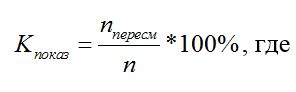 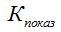  – качество планирования целевых индикаторов;

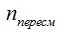  – количество показателей (целевых индикаторов и показателей результата), по которым за время реализации документа были пересмотрены прогнозные значения, либо показатель исключен;


      n – всего показателей в документе.
      4 балла присваивается, если 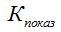  – менее 10 %;


      3 балла присваивается, если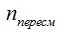  – находится в диапазоне от 10 % (включительно) до 30 %;


      2 балла присваивается, если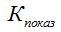  – находится в диапазоне от 30 % (включительно) до 50 %;


      1 балл присваивается, если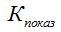  – находится в диапазоне от 50 % (включительно) до 70 %;


      0 баллов присваивается, если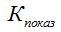  более 70 % (включительно).


      В случае, если по целевому индикатору, либо по показателю результата отмечается перевыполнение фактического показателя от планового значения более чем на 30 %, то производится вычитание 0,05 штрафных баллов за каждый зафиксированный факт перевыполнения плановых значений: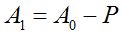 
      A1 – окончательный балл по критерию "Качество планирования показателей";
      A0 – предварительный балл по критерию "Качество планирования показателей";
      P – вычет баллов за перевыполнение плановых значений показателей. Сумма вычитаемых штрафных баллов не должна превышать 0,5 баллов.
      Пример расчета данного критерия показан в приведенных примерах расчетов баллов некоторых критерий в рамках проводимой оценки эффективности государственных программ, изложенных в приложении 1 к настоящей Методике;
      2) оценка по критерию "Качество планирования мероприятий".
      Оценка по критерию "Качество планирования мероприятий" производится путем определения доли мероприятий, по которым ответственным государственным органом за время реализации документа были пересмотрены в сторону увеличения сроки реализации, а также которые были дополнены или исключены.
      Балл по данному критерию рассчитывается по следующей формуле: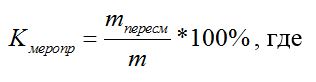 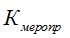 – качество планирования мероприятий;

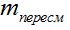 – количество мероприятий, по которым ответственным государственным органом за время реализации документа были пересмотрены в сторону увеличения сроки реализации, а также которые были дополнены или исключены. Исключения составляют мероприятия,перенос сроков по которым связан с сокращением объемов бюджетного финансирования.


      m -всего запланированных мероприятий.
      4 балла присваивается, если 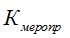  – менее 10 %;


      3 балла присваивается, если 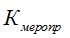  – находится в диапазоне от 10 % (включительно) до 30 %;


      2 балла присваивается, если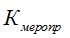  – находится в диапазоне от 30 % (включительно) до 50 %;


      1 балл присваивается, если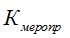  – находится в диапазоне от 50 % (включительно) до 70 %;


      0 баллов присваивается, если более 70 % (включительно).
      Пример расчета данного критерия показан в приведенных примерах расчетов баллов некоторых критерий в рамках проводимой оценки эффективности государственных программ, изложенных в приложении 1 к настоящей Методике.
      19. Направление "Достигнутые результаты".
      Оценка производится по следующим критериям:
      1) оценка по критерию "Степень достижения целевых индикаторов и показателей результатов".
      Оценка по критерию "Степень достижения целевых индикаторов и показателей результатов" производится путем сравнения фактически достигнутых значений целевых индикаторов и показателей результатов за отчетный период с плановыми значениями целевых индикаторов и показателей результатов.
      Балл по данному критерию рассчитывается по следующей формуле: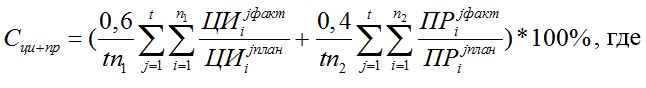 
      Сци+пр – степень достижения целевых индикаторов и показателей результатов;
      t – временной период оценки (количество оцениваемых годов);
      n1, n2 – количество целевых индикаторов и показателей результатов соответственно;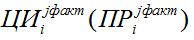  – фактическое значение i-го целевого индикатора (показателя результата) в j-й год, достигнутого в ходе реализации государственной программы;

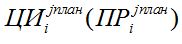  – плановое значение i-го целевого индикатора (показателя результата), утвержденной государственной программы.


      Если фактическое значение целевого индикатора (показателя результата) больше планового, то степень достижения приравнивается единице 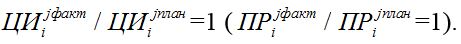 
      Если снижение значения целевого индикатора (показателя результата) является положительной, то в формуле эффективности реализации документа 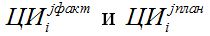  меняются местами.


      Если для некоторого целевого индикатора (показателя результатов) 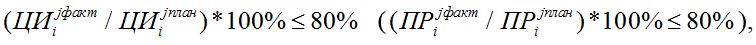  то степень достижения целевого индикатора (показателя результатов) принимаем равной нулю.


      4 балла присваивается, если Сци+пр – находится в диапазоне от 90 % (включительно) до 100 %;
      3 балла присваивается, если Сци+пр – находится в диапазоне от 80 % (включительно) до 90 %;
      2 балла присваивается, если Сци+пр – находится в диапазоне от 70 % (включительно) до 80 %;
      1 балл присваивается, если Сци+пр – находится в диапазоне от 60 % (включительно) до 70 %;
      0 баллов присваивается, если Сци+пр менее 60 %.
      При отсутствии фактических значений целевых индикаторов (показателей результатов) за последний год оценка по данным целевым индикаторам (показателям результатов) проводится без учета последнего года.
      Пример расчета данного критерия показан в приведенных примерах расчетов баллов некоторых критерий в рамках проводимой оценки эффективности государственных программ, изложенных в приложении 1 к настоящей Методике;
      2) оценка по критерию "Полнота реализации мероприятий".
      Балл по данному критерию рассчитывается по следующей формуле: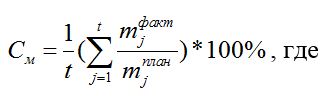 
      См – степень своевременности реализации мероприятий государственной программы, в процентах;
      t – количество оцениваемых годов;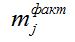 – количество мероприятий, выполненных в j-м году с соблюдением установленных требований;

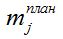  – количество мероприятий, запланированных к реализации в j -м году.


      4 балла присваивается, если См находится в диапазоне от 90 % (включительно) до 100 %;
      3 балла присваивается, если См находится в диапазоне от 80 % (включительно) до 90 %;
      2 балла присваивается, если См находится в диапазоне от 70 % (включительно) до 80 %;
      1 балл присваивается, если См находится в диапазоне от 60 % (включительно) до 70 %;
      0 баллов присваивается, если См менее 60 %.
      Пример расчета данного критерия показан в приведенных примерах расчетов баллов некоторых критерий в рамках проводимой оценки эффективности государственных программ, изложенных в приложении 1 к настоящей Методике.
      20. Направление "Социально-экономическая эффективность".
      Оценка по данному направлению производится по следующим критериям:
      1) оценка по критерию "Уровень удовлетворенности благополучателей" (за исключением государственных программ секретного характера и для служебного пользования).
      Уровень государственных программ определяется на основе результатов социологического исследования.
      4 балла присваивается, если 90 % и более опрошенных благополучателей удовлетворены результатами государственной программы;
      3 балла присваивается, если от 75 % (включительно) до 90 % опрошенных благополучателей удовлетворены результатами государственной программы;
      2 балла присваивается, если от 50 % (включительно) до 75 % опрошенных благополучателей удовлетворены результатами государственной программы;
      1 балла присваивается, если от 25 % (включительно) до 50 % опрошенных благополучателей удовлетворены результатами государственной программы;
      0 баллов присваивается, если менее 25 % опрошенных благополучателей удовлетворены результатами государственной программы;
      2) оценка по критерию "Степень освоения бюджетных средств за период реализации".
      Балл по данному критерию рассчитывается по следующей формуле: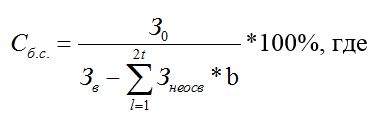 
      Сб.с. – степень соответствия фактических затрат запланированному уровню;
      Зо– объем затрат, фактически освоенный для реализации государственной программы;
      Зв – объем затрат, выделенный на реализацию государственной программы;
      Знеосв – объем затрат, оставшийся неосвоенным, в разрезе мероприятий;
      b – коэффициент, который присваивается к каждому мероприятию с неосвоенными средствами (b=1, если мероприятие реализовано в полном объеме, b=0, если мероприятие реализовано частично или не реализовано).
      4 балла присваивается, если Сб.с. находится в диапазоне от 98 % до 100 %;
      3 балла присваивается, если Сб.с. находится в диапазоне от 96 % (включительно) до 98 %;
      2 балл присваивается, если Сб.с. находится в диапазоне от 94 % (включительно) до 96 %;
      1 балл присваивается, если Сб.с. находится в диапазоне от 92 % (включительно) до 94 %;
      0 баллов присваивается, если Сб.с. – менее 92 %.
      Пример расчета данного критерия показан в приведенных примерах расчетов баллов некоторых критерий в рамках проводимой оценки эффективности государственных программ, изложенных в приложении 1 к настоящей Методике;
      3) оценка по критерию "Эффективность реализации целей".
      Данный критерий рассчитывается только для тех целей, которые можно оценить через целевые индикаторы (показатели результата), по которым имеются статистические данные по другим странам.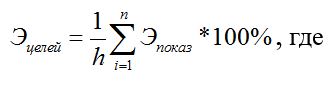 
      Эпоказ– степень эффективности реализации показателя;
      В случае, если высокие значения соответствуют лучшему результату: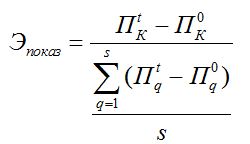 
      Если высокие значения соответствуют худшему результату (например, уровень безработицы) применяется формула: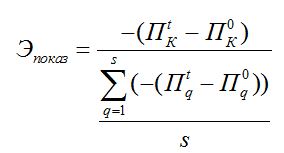 
      Данный критерий рассчитывается по вышеуказанным формулам только в случаях: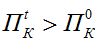  – для показателей, высокие значения которых соответствуют лучшему результату;

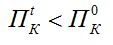  – для показателей, высокие значения которых соответствуют худшему результату.


      Если вышеуказанные условия не выполняются, по данному критерию присваивается 0 балов.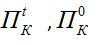  – значение показателя в Казахстане на момент оценки t и на момент начала реализации документа соответственно;

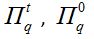  – значение показателя страны q из выборки на момент оценки t и на момент начала реализации документа соответственно;


      s – количество стран, которые улучшили значения показателя за рассматриваемый период;
      n – количество целевых индикаторов (показателей результатов).
      4 балла присваивается, если Эцелей – находится в диапазоне более 120 %;
      3 балла присваивается, если Эцелей – находится в диапазоне от 110 % (включительно) до 120 %;
      2 балла присваивается, если Эцелей – находится в диапазоне от 100 % (включительно) до 110 %;
      1 балл присваивается, если Эцелей – находится в диапазоне от 90% (включительно) до 100 %;
      0 баллов присваивается, если Эцелей менее 90 %.
      Если оценивается несколько целей, то для получения балла по данному критерию рассчитывается среднеарифметическое значение полученных Эцелей.
      Пример расчета данного критерия показан в приведенных примерах расчетов баллов некоторых критерий в рамках проводимой оценки эффективности государственных программ, изложенных в приложении 1 к настоящей Методике.
      21. Предварительный рейтинг государственной программы определяется по следующей формуле: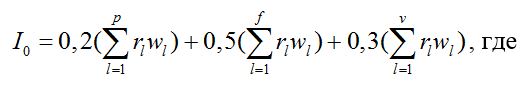 
      r – балльная оценка критерия;
      w – удельный вес критерия внутри соответствующего направления;
      p, f, v – количество критериев соответственно в 1, 2 и 3 направлении.
      Итоговый рейтинг определяется следующим образом: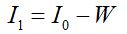 
      W – вычет баллов, который определяется проводящим оценку экспертом на основе анализа всей информации по реализации программы. Эксперт обязан разъяснить свою позицию по факту вычета балла и привести данные и факты, подтверждающие его позицию. Каждый факт, служащий основой для вычета оценивается в 5% от предварительного рейтинга, при этом сумма вычитаемых штрафных баллов не должна превышать 0,5 баллов:
      Если W не превышает 0,5 баллов, то W=0,05*I0 *c (с-количество фактов для вычета баллов);
      если W превышает 0,5 баллов, то W=0,05 баллов.
      22. Рейтинговая шкала оценки.
      Определение эффективности реализации государственной программы производится в соответствии со шкалой диапазонов государственных программ, согласно приложению 2 к настоящей Методике.
      Результаты оценки государственных программ заполняются по форме согласно приложению 3 к настоящей Методике.
      23. На основании проведенной оценки эффективности государственных программ уполномоченным органом по государственному планированию формируется проект заключения по оценке государственной программы, который содержит:
      1) реквизиты документа:
      наименование, ссылка на номер, дату документа;
      государственный орган-разработчик;
      соисполнители;
      сроки реализации;
      2) конкретные результаты, достигнутые за отчетный период, в том числе фактически достигнутые целевые индикаторы и показатели результатов с промежуточными значениями на отчетный период (в случае недостижения промежуточных или конечных значений указать его причины); 
      3) информацию о выполненных и невыполненных (в случае невыполнения указать причины) мероприятиях с указанием выделенных и освоенных за отчетный период бюджетных и иных финансовых средств в разбивке по источникам финансирования;
      4) анализ факторов, повлиявших на ход реализации государственной программы с указанием государственных органов, не обеспечивших достижение результатов;
      5) сведения о проведенных контрольных мероприятиях;
      6) информацию о внесенных ответственным государственным органом-исполнителем изменениях и дополнениях в государственную программу;
      7) информацию о внесении изменений и дополнений в государственную программу по результатам предыдущей оценки; 
      8) результаты оценки эффективности реализации государственной программы в соответствии с приложением 3 к настоящей Методике.
      9) предложения по результатам анализа, которые содержат:
      необходимые выводы об итогах оценки реализации государственной программы за отчетный период;
      предложения по дальнейшей реализации государственной программы, его корректировке, разработке дополнительных или корректировке существующих нормативных правовых актов, принятию мер по обеспечению своевременной реализации ответственными исполнителями запланированных мероприятий, улучшению деятельности государственного органа, объемам и источникам финансирования и другое.
      24. Проект заключения по оценке государственной программы и отчет о реализации государственной программы представляются уполномоченным органом по государственному планированию в Канцелярию Правительства Республики Казахстан в сроки, определенные в Системе государственного планирования, утвержденной постановлением Правительства Республики Казахстан от 29 ноября 2017 года № 790. Примеры расчетов баллов некоторых критерий в рамках проводимой оценки эффективности государственных программ
      1. Направление "Качество планирования":
      1) критерий "Качество планирования показателей".
      В 2015 году были пересмотрены значения в сторону ухудшения по 3 показателям.
      В 2016 году были пересмотрены значения в сторону улучшения по 1 показателю.
      Всего было предусмотрено 12 показателей. При этом по 5 показателям было отмечено превышение фактических значений над плановым более чем на 30%.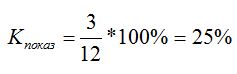 
      Предварительный балл по критерию A0 = 3 балла
      Вычет баллов за перевыполнение плановых значений показателей: 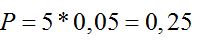 
      Окончательный балл по критерию "Качество планирования показателей":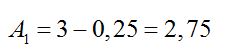 
      Таким образом, балл по критерию "Качество планирования показателей" составляет 2,75 балла.
      2) критерий "Качество планирования мероприятий".
      В 2015 году по 7 мероприятиям были перенесены сроки реализации.
      В 2016 году по 3 мероприятием были перенесены сроки реализации в связи с сокращением объемов бюджетного финансирования.
      Всего было предусмотрено 24 мероприятий.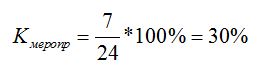 
      Таким образом, по критерию присваивается 2 балла.
      2. Направление "Достигнутые результаты":
      1) критерий "Степень достижения целевых индикаторов и показателей результатов".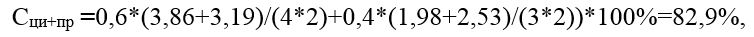 
      где 4 – количество целевых индикаторов, 3 – количество показателей результата, 2 – годы реализации программы.
      Балл за критерий: 2 балла.
      2) критерий "Полнота реализации мероприятий".
      Например, в 2015 году по государственной программе из запланированных 48 мероприятий полностью выполнены 30 мероприятий.
      В 2016 году из 12 запланированных мероприятий полностью выполнены 11 мероприятий.
      Расчитываем балл по данному критерию: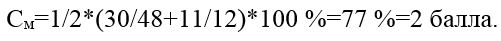 
      3. Направление "Социально-экономическая эффективность":
      1) критерий "Степень освоения бюджетных средств за период реализации".
      Например, финансирование мероприятий государственной программы из средств РБ составило:
      2015 год: 
      выделено – 5 579,95 млн. тенге, из них:
      освоено – 4 756,89 млн. тенге;
      не освоено – 823,06 млн. тенге, из них:
      по мероприятиям, которые полностью реализованы 23,06 млн. тенге;
      по мероприятиям, которые не реализованы или реализованы частично – 800 млн. тенге.
      2016 год: 
      выделено – 1 298,58 млн. тенге, из них:
      освоено – 1 221,83 млн. тенге;
      не освоено – 76,75 млн. тенге, из них:
      по мероприятиям, которые полностью реализованы – 16,75 млн. тенге;
      по мероприятиям, которые не реализованы или реализованы частично – 60 млн. тенге. 
      Рассчитываем балл по данному критерию: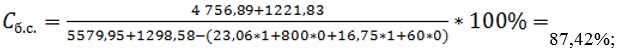 
      Следовательно, полученный по критерию балл – 0 баллов.
      2) критерию "Эффективность реализации целей".
      Показатель № 1:
      *Высокие значения показателя соответствуют лучшему результату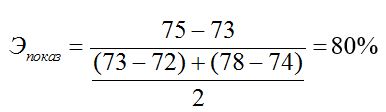 
      Примечание: показатель по стране 3 в расчете не учитывается, так как его значение для данной страны ухудшилось.
      Далее, допустим, аналогично получили по показателю № 2: Э2=70% .
      Рассчитываем бал по критерию: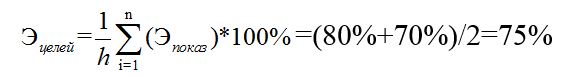 
      Следовательно, по критерию "Эффективность реализации целей" - 0 баллов. 
      4. Предварительный рейтинг государственной программы: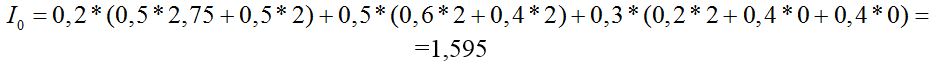 
      (Предположили, что по критерию "Уровень удовлетворенности благополучателей" получено 2 балла)
      Согласно мнению проводящего оценку эксперта, необходимо провести вычитание штрафных баллов по 3 причинам (данные причины обоснованы экспертом). Тогда итоговый рейтинг будет определяться: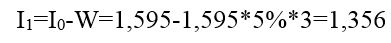 
      Таким образом, эффективность реализации государственной программы низкого уровня.  Шкала диапазонов государственных программ Результаты оценки эффективности реализации государственных программ
      *Примечание: 
      1) если критерий 3.3 "Эффективность реализации целей" не рассчитывается, то вес критериев 3.1 и 3.2 составит по 40% и 60% соответственно;
      2) если критерий 3.1 "Уровень удовлетворенности благополучателей" не оценивается, то вес критериев 3.2 и 3.3 составит по 50%;
      3) если оба критерия 3.1 "Уровень удовлетворенности благополучателей" и 3.3 "Эффективность реализации целей" не рассчитываются, то все критерия 3.2 составит 100%.
					© 2012. РГП на ПХВ Республиканский центр правовой информации Министерства юстиции Республики Казахстан
				
      Министр
национальной экономики
Республики Казахстан

Т. Сулейменов
Приложение 1
к приказу Министра
национальной экономики
Республики Казахстан
от 19 февраля 2018 года № 64Приложение 1
к Методике по разработке
Стратегического плана развития
Республики Казахстан,
Прогнозной схемы
территориально-
пространственного развития
страны, государственных
программ, стратегических
планов государственных
органов и программ развития
территорийФорма
Наименование возможных рисков, влияющих на достижение цели
Мероприятия по управлению рисками
1
2
Целевые индикаторы и показатели страны

Стратегия развития Казахстана до 2050 года,

Концепция по вхождению Казахстана в число 30 самых развитых государств мира
Стратегия развития Казахстана до 2050 года,

Концепция по вхождению Казахстана в число 30 самых развитых государств мира
…
…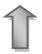 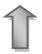 
Стратегический план развития Республики Казахстан до 10 лет включительно
Стратегический план развития Республики Казахстан до 10 лет включительно
…
…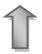 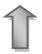 
Стратегические направления государственного органа

Стратегическое направление 1

…
Стратегическое направление 1

…
Стратегическое направление n …
Стратегическое направление n …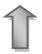 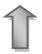 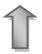 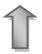 
Цели государственного органа

Цель 1.1

…
Цель 1.2

...
Цель n.1

...
Цель n.2

…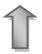 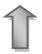 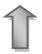 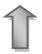 
Бюджетные Программы

Бюджетная программа
Бюджетная программа
Бюджетная программа
Бюджетная программа
...
...
...
...
Бюджетная программа
Бюджетная программа
Бюджетная программа
Бюджетная программа
...
...
...
...
№
Целевой индикатор
Ответственные
Источник информации
Единица измерения
Отчетный год
План (факт) текущего года
Плановый период
Плановый период
Плановый период
Плановый период
Плановый период
№
Целевой индикатор
Ответственные
Источник информации
Единица измерения
Отчетный год
План (факт) текущего года
1-й год
2-й год
3-й год
4-й год
5-й год
1
2
3
4
5
6
7
8
9
10
11
12
Стратегическое направление 1. …
Стратегическое направление 1. …
Стратегическое направление 1. …
Стратегическое направление 1. …
Стратегическое направление 1. …
Стратегическое направление 1. …
Стратегическое направление 1. …
Стратегическое направление 1. …
Стратегическое направление 1. …
Стратегическое направление 1. …
Стратегическое направление 1. …
Стратегическое направление 1. …
Цель 1.1. …
Цель 1.1. …
Цель 1.1. …
Цель 1.1. …
Цель 1.1. …
Цель 1.1. …
Цель 1.1. …
Цель 1.1. …
Цель 1.1. …
Цель 1.1. …
Цель 1.1. …
Цель 1.1. …
1
…
Стратегическое направление n. …
Стратегическое направление n. …
Стратегическое направление n. …
Стратегическое направление n. …
Стратегическое направление n. …
Стратегическое направление n. …
Стратегическое направление n. …
Стратегическое направление n. …
Стратегическое направление n. …
Стратегическое направление n. …
Стратегическое направление n. …
Стратегическое направление n. …
Цель n.1. …
Цель n.1. …
Цель n.1. …
Цель n.1. …
Цель n.1. …
Цель n.1. …
Цель n.1. …
Цель n.1. …
Цель n.1. …
Цель n.1. …
Цель n.1. …
Цель n.1. …
1
…
Ресурсы
Единица измерения
Отчетный период
План текущего периода
Плановый период
Плановый период
Плановый период
Ресурсы
Единица измерения
Отчетный период
План текущего периода
1-й год
2-й год
3-й год
1
2
3
4
5
6
7
Финансовые всего,

в том числе
Цель 1.1. ...
Цель 1.1. ...
Цель 1.1. ...
Цель 1.1. ...
Цель 1.1. ...
Цель 1.1. ...
Цель 1.1. ...
Бюджетная программа
Бюджетная программа
…
Итого по цели 1.1.
Цель n.1. …
Цель n.1. …
Цель n.1. …
Цель n.1. …
Цель n.1. …
Цель n.1. …
Цель n.1. …
Бюджетная программа
…
Итого по цели n.1.
Финансовые ресурсы, направленные на достижение целей стратегического плана
Финансовые ресурсы, направленные на достижение целей стратегического плана
Финансовые ресурсы, направленные на достижение целей стратегического плана
Финансовые ресурсы, направленные на достижение целей стратегического плана
Финансовые ресурсы, направленные на достижение целей стратегического плана
Финансовые ресурсы, направленные на достижение целей стратегического плана
Финансовые ресурсы, направленные на достижение целей стратегического плана
Бюджетная программа
…
ЧеловеческиеПриложение
к Форме стратегического планаПриложение 2
к Методике по разработке
Стратегического плана развития
Республики Казахстан,
Прогнозной схемы
территориально-
пространственного развития
страны, государственных
программ, стратегических
планов государственных
органов и программ развития
территорийФорма
№
Структурный элемент
Действующая редакция
Предлагаемая редакция
ОбоснованиеПриложение
к Форме сравнительной таблицы
по вносимым изменениям и
дополнениям в программу
развития территорийПриложение 3
к Методике по разработке
Стратегического плана развития
Республики Казахстан,
Прогнозной схемы
территориально-
пространственного развития
страны, государственных
программ, стратегических
планов государственных
органов и программ развития
территорийФорма
№ п/п
Наименование
Единица измерения
Отчетный год
План (факт) текущего года
Плановый период
Плановый период
Плановый период
Плановый период
Плановый период
№ п/п
Наименование
Единица измерения
Отчетный год
План (факт) текущего года
1-й год
2-й год
3-й год
4-й год
5-й год 1 2 3 4 5 6 7 8 9 10
1
Целевой индикатор 1
1.1.
Район (город областного значения) 
1.n.
Район (город областного значения) 
n
Целевой индикатор n….
n.1.
Район (город областного значения) 
n.n.
Район (город областного значения) Приложение
к Форме Разбивки целевых
индикаторов целевых
индикаторов Программы
развития области в разрезе
районов (городов областного
значения)Приложение 2
к приказу Министра
национальной экономики
Республики Казахстан
от 19 февраля 2018 года № 64Приложение 1
к Методике по реализации
Стратегического плана развития
Республики Казахстан,
Прогнозной схемы
территориально-
пространственного развития
страны, государственных
программ, стратегических
планов государственных
органов и программ развития
территорийФорма
№
Наименование
Единица измерения
Форма завершения
Сроки исполнения
Ответственные за исполнение
В том числе по годам
В том числе по годам
В том числе по годам
В том числе по годам
В том числе по годам
Источники финансирования
Код бюджетной программы
№
Наименование
Единица измерения
Форма завершения
Сроки исполнения
Ответственные за исполнение
1-й год
2-й год
...
n-й год
Всего
Источники финансирования
Код бюджетной программы 1 2 3 4 5 6 7 8 9 10 11 12 13
Цель
Цель
Цель
Цель
Цель
Цель
Цель
Цель
Цель
Цель
Цель
Целевой индикатор 1
*
*
*
*
*
Целевой индикатор n
*
*
*
*
*
Задача
Задача
Задача
Задача
Задача
Задача
Задача
Задача
Задача
Задача
Задача
Показатель результатов 1
*
*
*
*
*
Показатель результатов n
*
*
*
*
*
Мероприятие 1
*
Мероприятие n
*Приложение 1
к Форме Плана мероприятий по
реализации государственной
программыПриложение 2
к Форме Плана мероприятий по
реализации программы развития
территорийПриложение 2
к Методике по реализации
Стратегического плана развития
Республики Казахстан,
Прогнозной схемы
территориально-
пространственного развития
страны, государственных и
правительственных программ,
стратегических планов
государственных органов и
программ развития территорийФорма
№
Наименование администраторов бюджетных программ
Предполагаемые расходы (млн. тенге)
Предполагаемые расходы (млн. тенге)
Предполагаемые расходы (млн. тенге)
Предполагаемые расходы (млн. тенге)
Предполагаемые расходы (млн. тенге)
№
Наименование администраторов бюджетных программ
1-й год
2-й год
…
n-й год
Всего 1 2 3 4 5 6 7
(Уровень бюджета)
(Уровень бюджета)
(Уровень бюджета)
(Уровень бюджета)
(Уровень бюджета)
(Уровень бюджета)
(Уровень бюджета)
(Уровень бюджета)
(Уровень бюджета)
(Уровень бюджета)
(Уровень бюджета)
(Уровень бюджета)
(Уровень бюджета)
(Уровень бюджета)
ВсегоПриложение
к Своду предполагаемых
расходовПриложение 3
к приказу Министра
национальной экономики
Республики Казахстан
от 19 февраля 2018 года № 64Приложение 1
к Методике по проведению
мониторинга Стратегического
плана развития Республики
Казахстан, государственных
программ, стратегических
планов государственных
органов и программ развития
территорийФорма
№
Наименование
Единица измерения
Базовое (исходное) значение
Информация об исполнении
Информация об исполнении
Причины неисполнения
№
Наименование
Единица измерения
Базовое (исходное) значение
план
факт
Причины неисполнения
1
2
3
4
5
6
7
Сфера:
Сфера:
Сфера:
Сфера:
Сфера:
Сфера:
Сфера:
1
Ключевой национальный индикатор 1
*
1.1
Нижестоящий документ, посредством которого реализуется ключевой национальный индикатор 1
Нижестоящий документ, посредством которого реализуется ключевой национальный индикатор 1
Нижестоящий документ, посредством которого реализуется ключевой национальный индикатор 1
Нижестоящий документ, посредством которого реализуется ключевой национальный индикатор 1
Нижестоящий документ, посредством которого реализуется ключевой национальный индикатор 1
Нижестоящий документ, посредством которого реализуется ключевой национальный индикатор 1
1.1.1
Показатель нижестоящего документа СГП (согласно Стратегической карте) 1
1.1.2
Показатель нижестоящего документа СГП (согласно Стратегической карте) n
1.2
Нижестоящий документ, посредством которого реализуется ключевой национальный индикатор n
Нижестоящий документ, посредством которого реализуется ключевой национальный индикатор n
Нижестоящий документ, посредством которого реализуется ключевой национальный индикатор n
Нижестоящий документ, посредством которого реализуется ключевой национальный индикатор n
Нижестоящий документ, посредством которого реализуется ключевой национальный индикатор n
Нижестоящий документ, посредством которого реализуется ключевой национальный индикатор n
1.2.1
Показатель нижестоящего документа СГП (согласно Стратегической карте) nПриложение
к форме отчета о реализации
Стратегического плана развития
Республики Казахстан до годаПриложение
к отчету о реализации
Стратегического плана развития
Республики КазахстанФорма
№ п/н
Наименование индикатора
Ед. изм.
План
Факт
Отклонение
Примечание 1 2 3 4 5 6 7
1
КНИ первого уровня 
1.1
КНИ второго уровня
1.1.1
ЦИ государственной программы 1
1.1.1.1
ЦИ стратегического плана госоргана 1
1.1.1.2
ЦИ программы развития территории
….
1.1.n
ЦИ государственной программы n
1.1.n.1
ЦИ стратегического плана госоргана 1
1.1.n.2
ЦИ программы развития территории
………
n
КНИ первого уровня 
n.2
КНИ второго уровня 
n.3
ЦИ государственной программы 
n.4.
ЦИ стратегического плана госоргана 
n.5
ЦИ программы развития территорииПриложение
к форме информации по
исполнению ключевых
национальных индикаторов
в разрезе сфер, отраслей и
регионовПриложение 2
к Методике по проведению
мониторинга Стратегического
плана развития Республики
Казахстан, государственных
программ, стратегических
планов государственных
органов и программ развития
территорийФорма
№
Наименование
Единица измерения
Источник информации
Ответственные исполнители
Исполнение
Исполнение
Исполнение
Источник финансирования
Код бюджетной программы
Информация об исполнении
№
Наименование
Единица измерения
Источник информации
Ответственные исполнители
базовое (исходное) значение
план
факт
Источник финансирования
Код бюджетной программы
Информация об исполнении 1 2 3 4 5 6 7 8 9 10 11
Направление
Направление
Направление
Направление
Направление
Направление
Направление
Направление
Направление
Направление
Направление
Цель 1.1
Цель 1.1
Цель 1.1
Цель 1.1
Цель 1.1
Цель 1.1
Цель 1.1
Цель 1.1
Цель 1.1
Цель 1.1
Цель 1.1
Целевой индикатор 1
*
*
Целевой индикатор n
*
*
Задача 1.1.1
Задача 1.1.1
Задача 1.1.1
Задача 1.1.1
Задача 1.1.1
Задача 1.1.1
Задача 1.1.1
Задача 1.1.1
Задача 1.1.1
Задача 1.1.1
Задача 1.1.1
Показатель результата 1
*
*
Показатель результата n
*
*
Мероприятие 1
*
Мероприятие n
*
Наименование целевого индикатора/показателя результата
Соисполнитель
Анализ взаимодействия 1 2 3
Факторы внешнего воздействия и их влияние на достижение целевых индикаторов/показателей результата
Принятые меры
1
2
Источник финансирования
План,
млн. тенге
Факт,
млн. тенге
Причины неиспользования 1 2 3 4
Источник 1
Источник 2
…
ИтогоПриложение
к форме отчета о реализации
(государственной программы,
программы развития
территорий)
Наименование
Ед. измерения
Форма завершения
Сроки исполнения
Отвественные за исполнение
В том числе по годам
В том числе по годам
В том числе по годам
В том числе по годам
В том числе по годам
В том числе по годам
Источники финансирования
Код бюджетной программы
Наименование
Ед. измерения
Форма завершения
Сроки исполнения
Отвественные за исполнение 2015 2016 2017 2018 2019 В с е г о
Источники финансирования
Код бюджетной программы
Реконструкция автомобильной дороги "Костанай-Карабутак"
млн. тенге
акт приемочной комиссии
2017 - 2019 годы
МИР, АО "Казавтожол" (по согласованию)
0,0
0,0
740,0
2 000,0
2 200,0
4940, 0
РБ
003/005
Наименование
Ед. измерения
Форма завершения
Сроки исполнения
Отвественные за исполнение
В том числе по годам
В том числе по годам
В том числе по годам
В том числе по годам
В том числе по годам
В том числе по годам
Источники финансирования
Код бюджетной программы
Наименование
Ед. измерения
Форма завершения
Сроки исполнения
Отвественные за исполнение 2015 2016 2017 2018 2019 Всего
Источники финансирования
Код бюджетной программы
Проведение обследования железнодорожных вокзалов на соответствие требованиям национальных стандартов
обследование
акты обследования
2016 -2019 годы
МИР
0
2
2
2
2
8
финансирование не требуетсяПриложение
к отчету о реализации
программы развития территорииФорма
№ п/п
Наименование
Единица измерения
Исполнение
Исполнение
Исполнение
Информация по исполнению
№ п/п
Наименование
Единица измерения
базовое (исходное) значение
план
факт
Информация по исполнению 1 2 3 4 5 6 7
1
Целевой индикатор 1
1.1.
Район (город областного значения)
1.n.
Район (город областного значения)
n
Целевой индикатор n….
n.1.
Район (город областного значения)
n.n.
Район (город областного значения)Приложение
к форме информации о
достижении целевых
индикаторов в разрезе районов
(городов областного значения)Приложение 3
к Методике по проведению
мониторинга Стратегического
плана развития Республики
Казахстан, государственных
программ, стратегических
планов государственных
органов и программ развития
территорийФорма
Наименование возможного риска
Запланированные мероприятия по управлению рисками
Фактическое исполнение мероприятий по управлению рисками
Примечание (информация об исполнении/неисполнении) 1 2 3 4
Стратегическое направление 1.
Стратегическое направление 1.
Стратегическое направление 1.
Стратегическое направление 1.
Цель 1.1.
Цель 1.1.
Цель 1.1.
Цель 1.1.
Стратегическое направление n.
Стратегическое направление n.
Стратегическое направление n.
Стратегическое направление n.
…
…
…
…
Наименование целевого индикатора
Источник информации
Единица измерения
Отчетный период
Отчетный период
Примечание (информация об исполнении/неисполнении)
Наименование целевого индикатора
Источник информации
Единица измерения
План
Факт
Примечание (информация об исполнении/неисполнении)
1
2
3
4
5
6
Стратегическое направление 1.
Стратегическое направление 1.
Стратегическое направление 1.
Стратегическое направление 1.
Стратегическое направление 1.
Стратегическое направление 1.
Цель 1.1.
Цель 1.1.
Цель 1.1.
Цель 1.1.
Цель 1.1.
Цель 1.1.
Целевой индикатор 1
Целевой индикатор n
Стратегическое направление n.
Стратегическое направление n.
Стратегическое направление n.
Стратегическое направление n.
Стратегическое направление n.
Стратегическое направление n.
…
…
…
…
…
…
Первый руководитель
государственного органа
_____________________________________
подпись, фамилия, имя, отчество
(при его наличии)Приложение
к форме отчета о реализации
стратегического плана
государственного органаПриложение 4
к приказу Министра
национальной экономики
Республики Казахстан
от 19 февраля 2018 года № 64Приложение 1
к Методике по проведению
оценки Стратегического плана
развития Республики Казахстан
и государственных программ
Наименование целевого индикатора/ показателя результатов
Единица измерения
2015 год
2015 год
2016 год
2016 год
2015 год
2016год
Наименование целевого индикатора/ показателя результатов
Единица измерения
План
Факт
План
Факт
Оценка по достижению ЦИ (ППР)
Оценка по достижению ЦИ (ППР)
Целевые индикаторы
Целевые индикаторы
Целевые индикаторы
Целевые индикаторы
Целевые индикаторы
Целевые индикаторы
Целевые индикаторы
Целевые индикаторы
1. Целевой индикатор 1
млн. тенге
841 614,10
1 315 340,40
1 122 125,20
1 020 519,00
1

(1315340,40/ 841614,10>1)
0,90
2. Целевой индикатор 2
в % к 2008 году
120
187,55
160
145,5
1

(187,55/120>1)
0,90
3. Целевой индикатор 3
в % к 2008 году
115
105
160
111,8
0,91
0,69
4. Целевой индикатор 4
в % к 2008 году
115
110
160
113
0,95
0,70
ИТОГО

3,86

3,19

Показатели результата:
Показатели результата:
Показатели результата:
Показатели результата:
Показатели результата:
Показатели результата:
Показатели результата:
Показатели результата:
1. Показатель результата 1
тыс. тонн
3195
3141,08
3195
2707
0,98
0,84
2. Показатель результата 2
тыс. тонн
2900
3092,2
2900
2373,2
1
0,81
3. Показатель результата 3
тыс. тонн
526
280
526
464
0

(280/526<0.6)
0,88
ИТОГО

1,98

2,53

значение показателя*
значение показателя*
страна
на начало реализации документа
на конец реализации документа
Казахстан
73
75
страна 1
72
73
страна 2
74
78
страна 3
73
70Приложение 2
к Методике по проведению
оценки Стратегического плана
развития Республики Казахстан,
государственных программ
Диапазон оценки программы в баллах
Диапазон оценки программы в баллах
Рейтинг
от
до
Рейтинг
0
1
Неэффективная реализация государственной программы
1
2
Эффективность реализации государственной программы низкого уровня
2
3
Эффективность реализации государственной программы среднего уровня
3
4
Высокая эффективность реализации государственной программыПриложение 3
к Методике по проведению
оценки Стратегического плана
развития Республики Казахстан
и государственных программФорма
№
Критерии оценки
Оценка (балл)
Вес критерия
Вес направления 1 2 3 4 5
1
Качество планирования
20 %
1.1
Качество планирования показателей
50 %
1.2
Качество планирования мероприятий
50 %
2
Достигнутые результаты
50 %
2.1
Степень достижения целевых индикаторов и показателей результатов
60 %
2.2
Полнота реализации мероприятий
40 %
3
Социально-экономическая эффективность*
30 %
3.1
Уровень удовлетворенности благополучателей
20 %
3.2.
Степень освоения бюджетных средств за период реализации
40 %
3.3.
Эффективность реализации целей
40 %
Общая оценка:
Общая оценка: